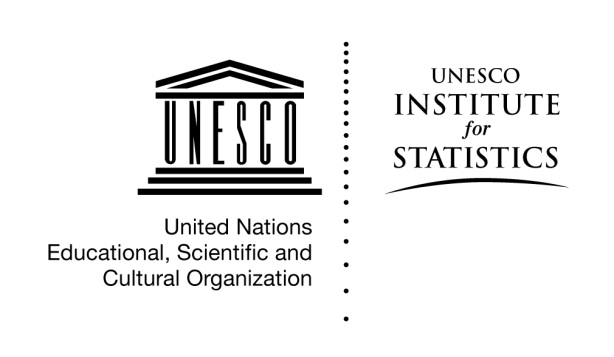 Medzinárodná štandardná klasifikácia vzdelávania: Odbory vzdelávania a praxe 2013Detailné popisy odborovMáj 2015Detailné popisy odborovTento dokument popisuje predmetný obsah detailných odborov z revízie 2013 klasifikácie Odborov vzdelávania a praxe ISCED (ISCED-F 2013). Tam, kde je to možné, každý popis poskytuje príklady oboch predmetov, ktoré patria ku každému odboru a niektoré hraničné prípady, ktoré sú zahrnuté v iných odboroch. Také výnimky pomáhajú lepšiemu rozlišovaniu jedného odboru od iného hlavne tam, kde obsah dvoch odborov sa zdá byť podobný.Na konci dokumentu sú alfabetické a numerické zoznamy predmetov a odborov. Tieto zoznamy zahŕňajú viac príkladov predmetov, než ktoré sú uvedené v samotných popisoch odborov. Tiež je zahrnuté zhrnutie všetkých možných kódov odborov a ich miesto v hierarchii klasifikácie.00	Všeobecné programy a kvalifikácie Všeobecné programy a kvalifikácie sú tie, ktoré poskytujú základné a osobné zručnosti, ktoré pokrývajú  hrubý rozsah predmetov a nezdôrazňujú alebo nešpecializujú sa v konkrétnom hrubom alebo úzkom odbore.Tento hrubý odbor by sa nemal použiť ako zostatková/dodatočná kategória. Programy a kvalifikácie so zdôraznením špecifického predmetu by sa mali klasifikovať v hrubých odboroch 01 až 10. Hlavne vzdelávanie na terciárnej úrovni by malo byť tu klasifikované len výnimočne.001	Základné programy a kvalifikácie0011	Základné programy a kvalifikácieZákladné programy a kvalifikácie sú navrhnuté pre poskytovanie základných zručností v čítania, písania a aritmetiky účastníkom so základným porozumením iných predmetov ako je história, geografia, prírodné vedy, spoločenské vedy, umenie a hudba a v niektorých prípadoch vyučovanie náboženstva. Tieto programy a kvalifikácie sa obyčajne ponúkajú na primárnej a nižšej sekundárnej úrovni.  Hrubé, nešpecializované programy na vyššej sekundárnej úrovni sú tu tiež klasifikované, aj keď existuje nejaké zameranie na, napr., humanitné vedy, spoločenské vedy, prírodné vedy, atď. Odborné programy a kvalifikácie sú zahrnuté tu len výnimočne. Programy a kvalifikácie s nasledovným obsahom hlavných predmetov sú tu klasifikované:Základné programy a kvalifikácieHrubé, všeobecné (nešpecializované) programy a kvalifikácieVšeobecné programy a kvalifikácie s nešpecifických predmetovým zdôraznenímProgramy a kvalifikácie na primárnej úrovniZahrnutie: Základné programy a kvalifikácie na vyššej sekundárnej úrovni (v niektorých krajinách na nižšej sekundárnej úrovni) s nejakým zdôraznením napr. humanitných vied, spoločenských vied alebo prírodných vied, ale ešte pokrývajúce iné odbory vedomostí, sú zahrnuté v tomto detailnom odbore. V niektorých krajinách také programy alebo kvalifikácie sa ponúkajú na modulovom základe a mali by sa tu tiež klasifikovať.Vylúčenie: Programy, ktoré sa považujú za všeobecné čo sa týka zamerania programu (neodborné), ale majú jasné zdôraznenie v detailnom, úzkom alebo hrubom odbore, sú vylúčenie z tohto detailného odboru a zahrnuté v jednom z hrubých odborov 01-10, v závislosti na pokrytom predmete.002 	Gramotnosť a matematická gramotnosť0021 	Gramotnosť a matematická gramotnosťGramotnosť a matematická gramotnosť sú programy alebo kvalifikácie pripravené hlavne pre dospelých, navrhnuté pre vyučovanie základných zručností v čítaní, písaní a aritmetike. Typický vekový rozsah účastníkov možno použiť na rozlišovanie medzi odborom 0011 ‘základné programy a kvalifikácie’ a týmto detailným odborom. Sú tu klasifikované programy a kvalifikácie s nasledovných hlavným obsahom:Základné špeciálne/doučovacie programy pre mladých alebo dospelýchGramotnosťMatematická gramotnosť003 	Osobné zručnosti0031 	Osobné zručnostiOsobné zručnosti sa definujú pri odvolaní sa na kapacitu jednotlivca (mentálnu, sociálnu, atď.). Tento detailný odbor pokrýva programy osobných zručností, ktoré nie sú zahrnuté do 0011 ‘Základné programy a kvalifikácie’ alebo 0021 ‘Gramotnosť a matematická gramotnosť’, poskytujúce kľúčové kompetencie a prenosné zručnosti. Sú tu klasifikované programy a kvalifikácie s nasledovným hlavným obsahu:Argumentácia a prezentácia Príprava asertivityKomunikačné zručnostiKooperáciaRozvoj behaviorálnej kapacityRozvoj mentálnych zručnostíProgramy hľadania práceRodičovské kurzyPublic speakingZručnosti sebaúctySociálna kompetenciaTime managementZahrnutie: Je tu zahrnuté vzdelávanie a Príprava vo vedení v súvislosti s osobným rozvojom.Vzdelávanie a Príprava vzťahujúci sa k pracovnému miestu alebo k pracovnému zaradeniu je zahrnutý do tohto detailného odboru, ak má viac spoločného s osobným rozvojom než pracovným. Kurzy osobných zručností možno vyučovať na pracovnom mieste, ale ešte sú tu klasifikované na základe ich obsahu.Sú tu zahrnuté programy pre ľudí so špeciálnymi potrebami o tom, ako zvládnuť ich každodenný život.Vylúčenia: Štúdium vodcovstva/vedenia v súvislosti s manažmentom je vylúčené z tejto skupiny a zahrnuté do detailného odboru 0413 ‘Manažment a administratíva’.01	Pedagogika011   Pedagogika0111 	Pedagogické vedyPedagogická veda je štúdium programu vzdelávania a teórií, metód a techník poskytovania vedomostí iným. Sú tu klasifikované programy a kvalifikácie s nasledovným hlavným obsahom:Kurikulárne štúdiáDidaktikaPedagogické vyhodnotenie, testovanie a meraniePedagogické ohodnotenie a výskumPedagogické vedyVylúčenia: Programy pre Prípravu učiteľov, ktoré kombinujú pedagogickú vedu s praxou vyučovania sú vylúčené z tohto detailného odboru a zahrnuté v jednom z detailných odborov pre prax učiteľov (0112-0114).0112 	Prax pre predškolských učiteľovPrax pre predškolských učiteľov je štúdium teórií, metód a praxe vyučovania/výchovy veľmi malých detí do 7 rokov veku vo formálnom školskom prostredí na predprimárnej úrovni alebo úrovni pre rozvoj vzdelávania v skorom detstve. Sú tu klasifikované programy a kvalifikácie s nasledovným hlavným obsahom:Vyučovanie v skorom detstve (vo formálnom školskom prostredí)Predprimárna príprava učiteľov Vylúčenia: Príprava v starostlivosti o deti mimo formálneho školského prostredia je vylúčený z tohto detailného odboru a zahrnutý v detailnom odbore 0922 “Služby starostlivosti o dieťa a mládež”.0113 	Príprava učiteľov bez špecializácie na predmetPríprava pre učiteľov bez špecializácie na predmet je štúdium teórií, metód a praxe poskytovania základných zručností čítania, písania a matematiky deťom medzi približne 5 a 15 rokmi spolu so základným porozumením iných predmetov ako je história, geografia, spoločenské vedy, atď. a kladie základy pre celoživotné vzdelávanie. Špecializácia na predmet je zdôraznená menej ako v detailnom odbore 0114 ‘Príprava učiteľov s predmetovou špecializáciou’. Štúdium vyučovania detí so špeciálnymi potrebami je zahrnuté v tomto detailnom odbore, podobne ako štúdium vyučovania dospelých čo sa týka základných zručností čítania a písania a vyučovania týchto typov zručností imigrantov v ich domácom alebo prvom jazyku. Sú tu klasifikované programy a kvalifikácie s nasledovným hlavným obsahom:Príprava učiteľa triedyPríprava domorodých učiteľovPrimárne vyučovaniePríprava učiteľov pre deti so špeciálnymi potrebamiZahrnutia:Je tu zahrnuté štúdium vyučovania dospelých základnej gramotnosti a matematickej gramotnosti. Asistent učiteľa (vyučujúci asistent) je tu tiež zahrnutý.Vylúčenia:Príprava učiteľa s predmetovou špecializáciou aj keď zameraný na vyučovanie detí na primárnej alebo nižšej sekundárnej úrovni vzdelávania je vylúčený z tohto detailného odboru a zahrnutý do detailného odboru 0114 ‘Príprava učiteľov s predmetovou špecializáciou’.0114   	Príprava učiteľov s predmetovou špecializáciouPríprava učiteľov s predmetovou špecializáciou je štúdium teórií, metód a praxe vyučovania špecifického predmetu, hlavne na sekundárnej alebo vyššej/vysokoškolskej úrovni vzdelávania. Programy a kvalifikácie zahrnuté v tomto detailnom odbore často obsahujú obe štúdiá ako aj predmet/y, ktoré sa majú vyučovať. Sú tu klasifikované programy a kvalifikácie s nasledovným hlavným obsahom:Príprava učiteľov  umenia a remeslá Príprava učiteľov  komerčné/obchodné predmety Príprava učiteľov  hudbaPríprava učiteľov  ošetrovateľstvoPríprava učiteľov  telovýchova Príprava učiteľov – druhé jazykyPríprava učiteľov  špecifické teoretické predmety, napr. angličtina, matematika, históriaPríprava učiteľov  technické predmetyPríprava učiteľov – odborné predmetyPríprava inštruktorov autoškolyPríprava trénerov Zahrnutia:Kurzy, ktoré trénujú učiteľov pre univerzitných učiteľov, inštruktorov na pracovnom mieste a zručnosti pre pracovný život a praktické a umelecké predmety sú tu zahrnuté.Vylúčenia:Príprava športových trénerov je vylúčený z tohto detailného odboru a je zahrnutý v detailnom odbore 1014 ‘Športy’.018 	Interdisciplinárne programy a kvalifikácie vyžadujúce/obsahujúce pedagogiku0188	Interdisciplinárne programy a kvalifikácie vyžadujúce pedagogikuSú tu klasifikované interdisciplinárne programy a kvalifikácie, pri ktorých je najviac času pre vzdelávanie venovaného pedagogike.02	Umenia a humanitné vedy021 Umenia0211 	Audiovizuálne techniky a mediálna produkciaAudiovizuálne techniky a mediálna produkcia je štúdium techník a zručností produkovania kníh alebo novín, rozhlasovej alebo TV produkcie, filmovej alebo videoprodukcie, záznamovej hudobnej produkcie a grafickej reprodukcie. Zahŕňa programy a kvalifikácie v metódach farebnej reprodukcie, fotografii a počítačovej grafike. Štúdium kombinovania obrázkov, slov a dekorácií v produkcii kníh, časopisov, posterov, reklám sa sem u tiež zahŕňa. Sú tu klasifikované programy a kvalifikácie s nasledovným hlavným obsahom:AnimáciaKameramanská tvorbaFilmová dramaturgia
Filmová scenáristika
Filmová réžia
Filmová a video produkcia (Multimediálna produkcia)
Špeciálne filmové efektyTvorba a produkcia počítačových hierGrafická úprava a knižná tvorba 
Zalamovanie a sadzba textu Predtlačové operácie a tlač KníhviazačstvoGrafické reprodukčné technikyIlustráciaGrafický dizajnDizajn interaktívnych médií (web dizajn) Reklamný a propagačný dizajnFotografiaRádio a TV produkciaZáznamová hudobná produkcia
Elektroakustická kompozícia
Zvuková réžiaZvukové technikyZahrnutie: Sú tu zahrnuté Desktop publishing/stolný editačný systém/počítačová sadzba a lay-out/grafický návrh.Vylúčenia: Programy a kvalifikácie pri použití špecifických softwarových aplikácií pre desktop publishing a vývoj webstránok sú vylúčené z tohto detailného odboru a zahrnuté v detailnom odbore 0611 ‘Používanie počítačov”.Štúdium žurnalistiky (štylizácia a obsah správ) je vylúčené z tohto detailného odboru a zahrnuté v detailnom odbore 0321 ‘Žurnalistika a reportáž’.0212 	Móda, interiérový a priemyselný dizajnMóda, interiérový a priemyselný dizajn je štúdium kreatívneho kombinovania línie, formy a látky pri navrhovaní a zostavovaní napr. módnych odevov, priemyselných produktov a interiérov. Sú tu klasifikované programy a kvalifikácie s nasledovným obsahom:Kostýmový dizajnDizajn priemyselných produktov, Transport dizajnOdevný dizajn Textilný  dizajn
Dizajn nábytku
Dizajn hračiekInteriérový dizajnScénografiaKostýmové výtvarníctvoVylúčenia: Štúdium stavebného dizajnu/projektovania je vylúčené z tohto detailného odboru a zahrnuté v odbore 0731 ‘Architektúra a plánovanie mesta’. Štúdium Priemyselného dizajnu/projektovania je vylúčené z tohto detailného odboru, ak sa dáva dôraz na technické predmety a nie na umelecký dizajn, a zahrnuté do vhodného detailného odboru pod 071 ‘Inžinierstvo a inžinierske remeslá’.  Tlačový dizajn a grafický dizajn sú vylúčené z tohto detailného odboru a zahrnuté do detailného odboru 0211 ‘Audiovizuálne technicky a mediálna produkcia’.  0213 	Výtvarné umenieVýtvarné umenie je štúdium vizuálnych foriem kreatívneho vyjadrenia, zaoberajúce sa teóriou, históriou, technikami, vystavovaním a produkciou vo výtvarnom umení. Sú tu klasifikované programy a kvalifikácie s nasledovným hlavným obsahom:Maliarstvo 
SochárstvoIntermediálna tvorba
Grafika 
KaligrafiaVylúčenia: Príprava v keramike, hrnčiarstve a pod. je vylúčené z tohto detailného odboru a zahrnuté v detailnom odbore 0214 ‘Umelecké remeslá’.Štúdium architektúry je vylúčené z tohto detailného odboru a zahrnuté v detailnom odbore 0731 ‘Architektúra a plánovanie mesta’.Príprava učiteľov v umení je vylúčené z tohto detailného odboru a zahrnuté v detailnom odbore 0114 ‘Príprava učiteľov s predmetovou špecializáciou’.0214 	Umelecké remesláUmelecké remeslá je štúdium techník a zručností vo vybranom remesle, ako je šperkárstvo, hrnčiarstvo, tkanie/pletenie, drevorezba, atď.  Sú tu klasifikované programy a kvalifikácie s nasledovným hlavným obsahom:KeramikaKováčstvo, kovotepectvo a umelecké obrábanie kovuTradičné a ľudové remesláVyšívanie
Čipkárstvo Floristika (aranžovanie kvetov)  Umelecké sklárstvoZlatníctvoŠperkárstvoRučná výroba hudobných nástrojovOprava a ladenie hudobných nástrojovKamenárstvo Ručné tkáčstvo a pletiarstvoRezbárstvo  
Umelecké stolárstvoVylúčenia: Štúdium priemyselnej (veľkorozsahovej mechanizovanej) produkcie hrnčiarstva, tkaných materiálov, vyšívania, atď. je vylúčené z tohto odboru a zahrnuté v jednom z detailných odborov pod širokým odborom 07 ‘Inžinierstvo, manufaktúra a montáž/stavebníctvo’.0215 	Hudobné a javiskové/interpretačné umeniaHudobné a interpretačné umenia je štúdium princípov a techník spojených tvorbou a interpretovaním zapájajúcim hudbu, reč, pohyb, mimiku, charakterizáciu a dramatické umenie. Sú tu klasifikované programy a kvalifikácie s nasledovným hlavným obsahom:Dramatická autorská tvorba a scenáristika 
Herectvo 
Divadelná réžia
Balet 
Tanec Choreografia Cirkusové umenieHudobná kompozícia 
Hudobná interpretáciaDirigovanie orchestra a zboru 
Hudobná dramaturgia a produkciaDivadelná dramaturgia a produkciaFilmová dramaturgia a produkciaZahrnutie: -Vylúčenia: Príprava učiteľov v hudbe a iných interpretačných umeniach je vylúčené z tohto detailného odboru a zahrnuté v detailnom odbore 0114 ‘Príprava učiteľov s predmetovou špecializáciou’.022     Humanitné vedy (okrem jazykov)0220 Humanitné vedy (okrem jazykov) ďalej nedefinovanéDejiny a teória umenia a architektúry
Muzikológia
Divadelná veda
Filmová veda 0221 	Náboženstvo a teológiaNáboženstvo a teológia je štúdium náboženských vier, pojmov, symbolov, prejavov a spirituálnych textov. Sú tu klasifikované programy a kvalifikácie s nasledovným hlavným obsahom:História náboženstvaŠtúdium svätých kníhŠtúdium rôznych náboženstievTeológiaZahrnutie: V tomto detailnom odbore sú zahrnuté programy pre deti a mladých ľudí, zvyčajne poskytované v cirkevných školách alebo seminároch, v kláštoroch, atď., zameriavajúce sa na rozvoj záujmu o ich cirkevné dogmy a dostatočnú znalosť ich filozofie pre pomoc pri propagácii ich viery. Vylúčenie: Základné programy poskytované v cirkevných školách, seminároch, atď. obsahujúce vyučovanie náboženstva, ale nie zdôrazňovanie alebo vedenie k cirkevnému povolaniu, sú vylúčené z tohto detailného odboru a zahrnuté v 0011 ‘Základné programy a kvalifikácie’. Programy a kvalifikácie Islamskej šarie  sú vylúčené z tohto detailného odboru a zahrnuté v detailnom odbore 0421 ‘Právo’. 0222 	História a archeológiaHistória je štúdium minulých udalostí, hlavne politického, sociálneho a ekonomického rozvoja krajiny, kontinentu alebo sveta. Sú tu klasifikované dejiny medicíny, podobne ako štúdium histórie vedy a myšlienok. Archeológia je štúdium starovekých civilizácií na základe vedeckej analýzy toho, čo sa nájde v pôde. Sú tu klasifikované programy a kvalifikácie s nasledovným hlavným obsahom:ArcheológiaKulturálne dejiny, kulturológiaŠtúdiá folkloristikyHistóriaDejiny literatúryDejiny medicínyDejiny vedy a myšlienokDejiny technológieZahrnutie:-Vylúčenia: Štúdium literatúry v kombinácii so štúdiom špecifického jazyka je vylúčené z tohto detailného odboru a zahrnuté v detailnom odbore 0232 ‘Literatúra a lingvistika’.Štúdium klasických jazykov (latinčina, atď.) je vylúčené z tohto detailného odboru a zahrnuté v detailnom odbore 0231 ‘Osvojenie si jazyka’.Štúdium Ekonomických dejín/dejín ekonómie je vylúčené z tohto detailného odboru a zahrnuté v detailnom odbore 0311 ‘Ekonómia’.0223	Filozofia a etikaFilozofia a etika je štúdium filozofie, etiky a príbuzných predmetov zaoberajúcich sa koncepciou života. Sú tu klasifikované programy a kvalifikácie s nasledovným hlavným obsahom:EtikaLogikaMorálkaFilozofia Filozofia umeniaVylúčenia: Štúdium náboženstva je vylúčené z tohto detailného odboru a zahrnuté v detailnom odbore 0221 ‘Náboženstvo’.023 	Jazyky 0231 	Osvojenie si jazyka Osvojenie si jazyka je štúdium štruktúry a skladby jazykov vyučovaných ako druhé alebo cudzie jazyky (t.j. ktoré sú zamerané na nie-domácich alebo nie-plynule hovoriacich týmto jazykom). Zahŕňa štúdium príslušných kultúr, literatúry, lingvistiky a fonetiky, ak sa týka špecifického jazyka, ktorý sa osvojuje a tvorí časť rovnakého programu alebo kvalifikácie. Klasické alebo mŕtve jazyky sú tu zahrnuté, za predpokladu, že existujú nie-domáci hovoriaci jazykom a preto spôsob vyučovania a obsah osnov sú omnoho jednoduchšie pre vyučovanie cudzích jazykov.Sú tu klasifikované programy a kvalifikácie s nasledovným hlavným obsahom: Klasické jazykyExogénne jazyky (vonkajšieho pôvodu) Cudzie jazyky TlmočenieFonetika Druhé jazyky, napr. angličtina ako druhý jazykZnakový jazyk Prekladateľstvo znakového jazykaPrekladZahrnutie: Sú tu zahrnuté Jazykové a lingvistické štúdiá, ak sa lingvistika týka špecifického jazyka alebo jazykov osvojovaných a tvoriacich časť rovnakého programu alebo kvalifikácie. Preklad a tlmočenie sú tu zahrnuté.Vylúčenie: Štúdium materinského jazyka alebo prvého jazyka (t.j. ktoré sú zamerané na pôvodných, plynule hovoriacich alebo kompetentných hovoriacich jazykom), aj keď tento jazyk nie je národným jazykom krajiny štúdia (napr. programy pre imigrantov učiacich sa ich materinský jazyk) je vylúčené z tohto detailného odboru a zahrnuté v detailnom odbore 0232 ‘Literatúra a lingvistika’. 0232   Literatúra a lingvistikaLiteratúra a lingvistika je tu definovaná ako štúdium jazyka(ov) zameraných na národných, plynule hovoriacich alebo kompetentných hovoriacich týmto jazykom. Zahŕňa štúdium  príslušnej literatúry a lingvistiky a môže alebo nemusí zahŕňať štruktúru a skladbu jazyka. Sú tu klasifikované programy a kvalifikácie s nasledovným hlavným obsahom: Kreatívne písanie Prvý jazyk Rodné/pôvodné jazykyLingvistika Literatúra “Materinské” jazyky Pôvodné/rodné prvé jazyky Zahrnutie: Jazyky vyučované ako prvý jazyk (“materinský”), aj keď jazyk nie je národným jazykom krajiny štúdia (napr. programy pre imigrantov v ich domácom alebo prvom jazyku) sú tu zahrnuté. Miestne a regionálne jazyky sú zahrnuté tu, ak sú prvými jazykmi, ktorými hovorí významná menšina v krajine a sú zamerané na aspoň kompetentných hovoriacich týmto jazykom. Je tu zahrnuté štúdium komparatívnej literatúry. Je tu zahrnuté štúdium všeobecnej lingvistiky (netýka sa štúdia určitého jazyka). Je tu zahrnuté štúdium literatúry vo všeobecnosti (nie v kombinácii so štúdiom špecifického jazyka).Vylúčenia: Jazykové programy sú vylúčené z tohto detailného odboru, ak je jazyk vyučovaný ako cudzí alebo druhý jazyk, a sú potom zahrnuté v 0231 ‘Osvojení si jazyka’. Programy v gramotnosti a matematickej gramotnosti sú vylúčené z tohto detailného odboru a zahrnuté v detailnom odbore 0021 ‘Gramotnosť a matematická gramotnosť’. Programy pre znakový jazyk sú vylúčené z tohto detailného odboru a zahrnuté v detailnom odbore 0231 ‘Osvojenie si jazyka’.028	Interdisciplinárne programy a kvalifikácie zapájajúce umenia a humanitné vedy0288	Interdisciplinárne programy a kvalifikácie zapájajúce umenia a humanitné vedySú tu klasifikované Interdisciplinárne programy a kvalifikácie, v ktorých sa najväčší zamýšľaný podiel času venuje umeniam a humanitným vedám (reštaurovanie výstupov výtvarného umenia, dizajnu, architektúry, knižnej tvorby, fotografie, filmu, zvukových nahrávok ...).Reštaurátorstvo a konzervovanie umeleckých pamiatokZahrnutie: Zahŕňa praktické disciplíny, ktoré vyžadujú umelecké zručnosti a technické znalosti. Vylúčenia: -03	Spoločenské vedy, žurnalistika a informácie031	Spoločenské a behaviorálne vedy0311 	EkonómiaEkonómia je štúdium hospodárskej politiky, ekonomickej teórie a ekonomického rozhodovania. Sú tu klasifikované programy a kvalifikácia s nasledovným hlavným obsahom:EkonometriaHospodárske dejinyEkonómiaPolitická ekonómiaVylúčenia: Štúdium ekonómie, kde je dôraz na podnikateľské štúdiá je vylúčený z tohto detailného odboru a klasifikovaný pod 041 ‘Podnikaním a administratívou’. Štúdium ekonomiky domácností je vylúčené z tohto detailného odboru a zahrnuté do detailného odboru 1011 ‘domáce služby’. 0312	Politické vedy a občianstvoPolitické vedy a občianstvo je štúdium správy/vlády a politických princípov alebo praxe. Štúdium práv a povinností občanov je tu zahrnuté. Sú tu zahrnuté programy a kvalifikácie s nasledovným hlavným obsahom:ObčianstvoĽudské právaMedzinárodné vzťahyMierové štúdiá a štúdiá o konfliktePolitická históriaPolitická vedaŠtúdiá verejnej politikyVylúčenia:Štúdium politickej ekonómie je vylúčené z tohto detailného odboru a zahrnuté v detailnom odbore 0311 ‘Ekonómia’.0313	PsychológiaPsychológia je štúdium ľudského myslenia a správania ako výsledok individuálnych rozdielov, skúseností a prostredia. Sú tu klasifikované programy a kvalifikácie s nasledovným hlavným obsahom:Kognitívna vedaPsychoanalýzaPsychológiaPsychoterapia0314	Sociológia a kulturálne štúdiáSociológia a kulturálne štúdiá je štúdium človeka a spôsob, ako sa správa v skupinách a vo vzťahu k spoločnosti. Štúdium etnológie a sociálnej antropológie je tu zahrnuté, podobne aj štúdium ľudskej/demografickej a sociálnej geografie. Sú tu klasifikované programy a kvalifikácie s nasledovným hlavným obsahom:KriminológiaKulturálna geografia Kulturálne štúdiáDemografické/populačné štúdiáEtnológiaGenderové štúdiá Sociálna antropológiaSociológia Vylúčenia: Sociálne zabezpečenie, kde sa dáva dôraz na praktickú sociálnu prácu, je vylúčený z tohto detailného odboru a zahrnutý v detailnom odbore 0923 ‘Sociálna práca a poradenstvo’.Fyzická geografia je vylúčená z tohto detailného odboru a zahrnutá v detailnom odbore 0532 ‘Veda o zemi’.032 	Žurnalistika a informácie0321 	Žurnalistika a spravodajstvoŽurnalistika a spravodajstvo je štúdium teórie a praktík žurnalistiky/spravodajstva, ako časti odboru masovej komunikácie. Žurnalistika a spravodajstvo je o štylizácii a obsahu správ. Obsahuje spravodajstvo novín, písanie komentárov a reportáží verejného záujmu, atď. Sú tu klasifikované programy a kvalifikácie s nasledovným hlavným obsahom:Rozhlasová/TV žurnalistikaEditovanie/strih/korektúryInformácie (štylizácia a obsah)ŽurnalistikaMasová komunikácia (štylizácia a obsah)Spravodajstvo novínVylúčenia: Štúdium techník masovej komunikácie (napr. tlačová a rozhlasová/TV produkcia) je vylúčená z tohto detailného odboru a zahrnutá v detailnom odbore 0211 ‘Audiovizuálne techniky a mediálna produkcia’.Štúdium grafických návrhov a publishing design je vylúčené z tohto detailného odboru a zahrnuté v detailnom odbore 0211 ‘Audiovizuálne techniky a mediálna produkcia’. Štúdium verejných vzťahov je vylúčené z tohto detailného odboru a zahrnuté v detailnom odbore 0414 ‘Marketing a reklama’.0322 	Knižničné, informačné a archívnické štúdiáKnižničné, informačné a archívnické štúdiá je štúdium metód výberu, získavania, organizovania a uchovávania zbierok informácií a uľahčovanie používania informácií. Múzeálne a knižničné štúdiá sú tu zahrnuté. Sú tu klasifikované programy a kvalifikácie s nasledovným obsahom:Archívnické vedyKurátorské štúdiáDokumentáciaInformačná vedaKnižničné štúdiáMuzeálna dokumentáciaMuzeálne štúdiáMuzeológiaVylúčenia: Reštaurátorstvo a konzervovanie umeleckých pamiatok je vylúčené z tohto odboru a zahrnuté v odbore 0222 ‘História a archeológia’. 038	Interdisciplinárne programy a kvalifikácie obsahujúce sociálne vedy, žurnalistiku a informácie0388	Interdisciplinárne programy a kvalifikácie obsahujúce sociálne vedy, žurnalistiku a informácieSú tu klasifikované interdisciplinárne programy a kvalifikácie, pri ktorých je najväčší učebný čas venovaný sociálnym vedám, žurnalistike a informáciám. 04	Podnikanie, administratíva a právo041	Podnikanie a administratíva 0411 	Účtovníctvo a daňovníctvoÚčtovníctvo a daňovníctvo je štúdium uchovávania, kontroly a vykazovania finančných transakcií. Sú tu klasifikované programy a kvalifikácie s nasledovným hlavným obsahom:ÚčtovníctvoAudítorstvoÚčtovníctvoDaňové účtovníctvoDaňový manažmentVylúčenia: Štúdium daňových zákonov je vylúčené z tohto detailného odboru a zahrnuté v detailnom odbore 0421 ‘Právo’.0412 	Financie, bankovníctvo a poisťovníctvoFinancie, bankovníctvo a poisťovníctvo je štúdium plánovania, riadenia, organizovania a kontroly finančných aktivít a služieb. Zahŕňa kontrolu a monitoring finančných zdrojov organizácií, inštitúcií a jednotlivcov a poskytovanie finančných služieb na korporatívnej a individuálnej úrovni. Sú tu klasifikované programy a kvalifikácie s nasledovným obsahom:Štúdiá pre bankových pokladníkovBankovníctvo a financieFinančná teóriaPoistenieInvestičná analýzaInvestície a sekurity/cenné papierePenzijné poistenieSociálne poistenie Burzové maklérstvoVylúčenia: Štúdium aktuárskej vedy/poistnej matematiky je vylúčené z tohto detailného odboru a zahrnuté v detailnom odbore 0542 ‘Štatistika’.0413 	Manažment a administratívaManažment a administratíva je štúdium plánovania, riadenia a prevádzky funkcií a aktivít organizácií a inštitúcií. Sú tu zahrnuté aj programy v manažmente zahŕňajúce administratívu, ekonomiku, financie, atď., ak je dôraz manažmente a administratíve. Sú tu klasifikované programy a kvalifikácie s nasledovným hlavným obsahom:AdministratívaManažment vzdelávaniaManažment zamestnancovPodnikanieAdministratíva zdravotníctvaLogistický manažmentVeda o manažmenteManažment úraduOrganizačná teória a správaniePersonálna administratívaPersonálny manažmentKurzy o ‘začatí vášho vlastného podnikania’Manažment zmeny ponuky/zásobManažment PrípravauZahrnutie: Štúdium vedenia/vodcovských schopností v súvislosti s manažmentom je tu zahrnuté. Vylúčenie: Príprava vo vodcovstve v súvislosti s osobným rozvojom je vylúčené z tohto detailného odboru a zahrnuté v detailnom odbore 0031 ‘Osobné zručnosti’.Štúdium administratívy v zmysle práce v úrade je vylúčené z tohto detailného odboru a zahrnuté v detailnom odbore 0415 ‘Sekretárska a úradná práca’.0414	Marketing a reklamaMarketing a reklama je štúdium propagácie procesov výmeny tovarov a služieb medzi organizáciami a/alebo jednotlivcami, a štúdium spotrebiteľského správania a požiadaviek. Zahŕňa štúdium úlohy vývoja produktu, oceňovanie, distribúciu, podporu predaja a predaj pre maximalizáciu podnikateľského výkonu. Sú tu klasifikované programy a kvalifikácie s nasledovným hlavným obsahom:ReklamaSpotrebiteľské správanie Výskum trhuMarketingMerchandisingPublic relations0415 	Sekretárska a úradná prácaSekretárska a úradná práca je štúdium administratívnych postupov a praktík, úradníckej technológie a úradníckych, tesnopisových zručností a zručností písania na počítači. Špecializované sekretárske programy (bilingválne, lekárske, právne, účtovnícke, atď.) sú zahrnuté, ak má program sekretársku prácu ako svoj cieľ, skôr než prácu ako špecializovaných asistentov. Sú tu klasifikované programy a kvalifikácie s nasledovným hlavným obsahom:Administratívne a sekretárske službyÚradnícke programyZápis dátSekretárske programy v cudzom jazykuZručnosti práce na klávesniciPrávnické sekretárske programyMedicínske sekretárske programyPrevádza vybavia úradu Príprava recepčnýchSekretárske programyTesnopisPrevádzka v telefónnej ústredniPísanie na stroji/počítačiZahrnutie: Sú tu zahrnuté Hrubé sekretárske programy obsahujúce medzi iným záležitosťami počítačové kurzy.Vylúčenia: Zvláštne/oddelené programy alebo kvalifikácie používania špecifického počítačového softwaru sú vylúčené z tohto detailného odboru a zahrnuté pod detailným odborom 0611 ‘Používanie počítača”.Manažment úradu je vylúčený z tohto detailného odboru a zahrnutý v detailnom odbore 0413 ‘Manažment a administratíva’. Programy pre Hotelové recepčné sú vylúčené z tohto detailného odboru a zahrnuté v detailnom odbore 1013 ‘Hoteliérstvo, reštauratérstvo a stravovanie’.0416	Veľkoobchod a maloobchod Veľkoobchod a maloobchod je štúdium nákupu a predaja tovaru a služieb, zahŕňajúce manažment zásob, prax oceňovania, prevenciu pred stratou, obchodné systémy a postupy. Zahŕňa štúdium fungovania a súčasných trendov veľkoobchodných a maloobchodných priemyslov. Predaj budov a majetku je tiež zahrnutý. Sú tu klasifikované programy a kvalifikácie s nasledovným hlavným obsahom:DražbaSpotrebiteľské službyDemonštračné technikyNákupRealitné podnikanieMaloobchodUdržiavanie zásobSkladovanieVeľkoobchodZahrnutie: Štúdium nákupu a predaja budov a majetku je tu zahrnuté.0417 	Pracovné zručnostiPracovné zručnosti je štúdium štruktúry a funkcie pracovného života. Zahŕňa programy, hlavne poskytované ako Príprava personálu, čo sa týka pracovného miesta a pracovného zaradenia. Sú tu klasifikované programy a kvalifikácie s nasledovným hlavným obsahom:Potreby klientovVedomosti spoločnostiPríprava služieb spotrebiteľoviKurzy ‘úvodu do práce’Organizácia v práciZaistenie kvalityOdborové kurzy (všeobecné) Rozvoj práceZahrnutia: Je tu zahrnutý Príprava personálu vo vzťahu ku pracovnému miestu alebo pracovnému zaradeniu.Vylúčenia: Príprava vo vzťahu k pracovnému miestu alebo pracovnému zaradeniu je vylúčené z tohto detailného odboru, ak má viac spoločné s osobným rozvojom, než pracovným a je zahrnutý v detailnom odbore 0031 ‘Osobné zručnosti’.Príprava personálu, ktorý možno klasifikovať ku nejakému inému odboru je vylúčený z tohto detailného odboru a zahrnutý do vhodného odboru (napr. kurzy kvality by, ak sú technické, mali byť zahrnuté do detailných odborov pod 071 ‘Inžinierstvo a inžinierske remeslá’.)  Programy v pracovnom prostredí by sa mali zahrnúť do detailného odboru 1022 ‘Zdravie a bezpečnosť zamestnancov’.Programy, väčšinou na terciárnej úrovni, zaoberajúce sa pracovným životom vo všeobecnosti z hľadiska trhu práce, sociálnych partnerov, priemyselnej psychológie, atď. sú vylúčené z tohto detailného odboru a zahrnuté v detailných odboroch pod 031 ‘Sociálne a behaviorálne vedy’.042	Právo0421	PrávoPrávo je štúdium princípov a postupov  pre formálne dodržiavanie sociálnych pravidiel, zahŕňajúce Príprava pre právnické profesie, ako je advokát alebo Príprava pre funkciu sudcu. Sú tu zahrnuté programy a kvalifikácie s nasledovným hlavným obsahom:Komerčné/obchodné právoTrestnoprávne štúdiáDejiny právaDomorodé právoPrávna vedaPracovné právoPrávnická praxNotárstvo/notárska praxŠtúdiá pre právnych asistentovVylúčenia: Programy súdneho zapisovania a právnické sekretárske programy sú vylúčené z tohto detailného odboru a zahrnuté v detailnom odbore 0415 “Sekretárska a úradná práca”.Policajné štúdiá sú vylúčené z tohto detailného odboru a zahrnuté v detailnom odbore 1032 ‘Ochrana osôb a majetku’.048	Interdisciplinárne programy a kvalifikácie zahŕňajúce podnikanie, administratívu a právo0488	Interdisciplinárne programy a kvalifikácie zahŕňajúce podnikanie, administratívu a právoSú tu zahrnuté Interdisciplinárne programy a kvalifikácie, pri ktorých sa väčšina času venuje podnikaniu, administratíve a právu. Zahrnutie:Štúdium podnikania a administratívy, kde nie je dôraz na žiadne z detailných odborov pod 041, je zahrnuté v tomto odbore.Vylúčenie: Podnikateľské programy, kde je dôraz na nejaký z detailných odborov pod 041 ‘Podnikanie a administratíva’ (manažment, administratíva, marketing, atď.), by sa mali klasifikovať podľa špecializácie.05	Prírodné vedy, matematika a štatistika051 	Biologické a príbuzné vedy0511 	BiológiaBiológia je štúdium štruktúry, funkcie, reprodukcie, rastu, evolúcie a správania všetkých živých organizmov. Sú tu klasifikované programy a kvalifikácie s nasledovným hlavným obsahom:BiológiaBotanikaBunková biológiaEntomológiaGenetikaMykológiaZoológiaVylúčenie: Štúdium environmentálnych vied, ktoré je štúdiom vzťahu medzi živými organizmami a prostredím, je vylúčené z tohto detailného odboru a zahrnuté v detailnom odbore 0521 ‘Environmentálne vedy’. Štúdium chemických procesov v živých organizmoch (biochémia, toxikológia, farmakológia, atď.) je vylúčené z tohto detailného odboru a zahrnuté v detailnom odbore 0512 ‘Biochémia’.0512 	BiochémiaBiochémia, niekedy nazývaná  biologická chémia, je štúdium chémie živých organizmov, vrátane, ale nie výlučne, živej podstaty.Sú tu klasifikované programy a kvalifikácie s nasledovným hlavným obsahom:Biologická chémiaBunková technológiaForenzné vedyŠtúdie genetického kódu (DNA, RNA)Genetické inžinierstvoFarmakológiaTechnológia pestovania tkanivovej kultúry ToxikológiaVirológia Zahrnutie: Je tu zahrnutá Biotechnológia.052	Prostredie0521	Environmentálne vedyEnvironmentálne vedy sú štúdiom organizmov vo vzťahu k sebe navzájom a k prostrediu. Sú tu klasifikované programy a kvalifikácie s nasledovným hlavným obsahom:EkológiaEnvironmentálna vedaVylúčenie:Štúdium biológie a toxikológie je vylúčené  tohto detailného odboru a zahrnuté pod úzky odbor 051 ‘Biologické a príbuzné vedy’.0522	Prírodné prostredie a život v prírodePrírodné prostredie a život v prírode je štúdium vzťahu medzi živými organizmami v prírodnom prostredí pre ochranu prírody a života v prírode. Zahŕňa štúdium vytvárania a udržiavania národných parkov kvôli zachovaniu ich pôvodného prírodného/prirodzeného stavu.  Sú tu klasifikované programy a kvalifikácie s nasledovným obsahom:Manažment národných parkov a života v prírode Ochrana prírodyŽivot v prírodeVylúčenie:Štúdium poľnohospodárstva, záhradníctva a lesníctva je vylúčené z tohto detailného odboru a zahrnuté v nejakom z detailných odborov pod 08 ‘Poľnohospodárstvo, lesníctvo, rybárstvo a  veterinárstvo’.Štúdium poľovníctva je vylúčené z tohto detailného odboru a zahrnuté v detailnom odbore 0821 ‘Lesníctvo’.053	Prírodné vedy0531	ChémiaChémia je štúdium substancií a ich zložiek a ako reagujú pri kombinácii. Sú tu klasifikované programy a kvalifikácie s nasledovným hlavným obsahom:Anorganická chémiaOrganická chémiaFyzikálna chémiaVylúčenie: Biochémia je vylúčená z tohto detailného odboru a zahrnutá v detailnom odbore 0512 ‘Biochémia’.0532	Vedy o ZemiVedy o Zemi je štúdium zloženia a štruktúry zeme vrátane hydrosféry a atmosféry. Sú tu zahrnuté programy a kvalifikácie s nasledovným hlavným obsahom:Klimatologický výskumVeda o ZemiGeodéziaGeografia (fyzikálna)GeológiaGeomatikaGeospaciálna technológiaMeteorológiaOceánografiaSeizmológiaVylúčenie: Sociálna geografia je vylúčená z tohto detailného odboru a zahrnutá do detailného odboru 0314 ‘Sociológia a kulturálne štúdiá’. Veda o pôde je vylúčená z tohto detailného odboru a zahrnutá do detailného odboru 0811 ‘Produkcia plodín a hospodárskeho dobytka’. 0533	FyzikaFyzika je štúdium vlastností a interakcií látky a energie. Zahŕňa štúdium astronómie a kozmológie. Sú tu klasifikované programy a kvalifikácie s nasledovným hlavným obsahom:AstronómiaAstrofyzikaChemická fyzikaMedicínska fyzikaOptikaFyzikaVeda o vesmíre/kozmológiaVylúčenie: Prax optikov je vylúčená z tohto detailného odboru a zahrnutá v detailnom odbore 0914 ‘Medicínska diagnostika a technológia liečenia’.054	Matematika a štatistika0541 	MatematikaMatematika je štúdium abstraktných deduktívnych systémov. Zahŕňa algebru, aritmetiku, geometriu, reálnu a komplexnú analýzu a čistú a aplikovanú matematiku. Sú tu klasifikované programy a kvalifikácie s nasledovným hlavným obsahom:AlgebraGeometriaMatematikaNumerická analýzaOperačný výskum0542 	ŠtatistikaŠtatistika je štúdium zberu, popisu, usporiadania a analýzy numerických dát. Je zahrnuté štúdium teórie pravdepodobnosti a aktuárska veda. Sú tu klasifikované programy a kvalifikácie s nasledovným hlavným obsahom:Aktuárska vedaTeória pravdepodobnostiŠtatistika, aplikovanáDizajn/návrh prieskumuVzorkovanie prieskumu Zahrnutie:Je tu zahrnuté štúdium matematickej (teoretickej) štatistiky. Vylúčenie: Demografické/populačné štúdiá sú vylúčené z tohto detailného odboru  a zahrnuté v detailnom odbore 0314 ‘Sociológia a kulturálne štúdiá’.058	Interdisciplinárne programy a kvalifikácie zahŕňajúce matematiku a štatistiku0588	Interdisciplinárne programy a kvalifikácie zahŕňajúce matematiku a štatistikuSú tu klasifikované Interdisciplinárne alebo široké programy a kvalifikácie, pri ktorých je najväčší podiel zamýšľaného učebného času venovaného prírodným vedám, matematike a štatistike. 06 Informačné a komunikačné technológie061 Informačné a komunikačné technológie0611 	Používanie počítača Používanie počítača je štúdium používania počítačov a počítačového softwaru a aplikácií pre rôzne účely. Tieto programy sú vo všeobecnosti krátkeho trvania. Sú tu klasifikované programy a kvalifikácie s nasledovným hlavným obsahom:Používanie počítačaPoužívanie softwaru pre kalkuláciu (pracovné hárky)Používanie softwaru pre spracovanie dátPoužívanie softwaru pre desk top publishingPoužívanie softwaru pre word processingPoužívanie internetu0612 	Databázový a sieťový dizajn a správaDatabázový a sieťový dizajn a správa je štúdium dizajnu, údržby a integrácie softwaru aplikácií. Počítačové aplikácie médií sú zahrnuté.Sú tu klasifikované programy a kvalifikácie s nasledovným hlavným obsahom:Počítačová správa a manažmentAplikácie počítačových médiíInštalácia siete počítačov a údržbaŠtúdiá databázového administrátoraSpráva informačnej technológieOchrana informačnej technológieSieťová správaSieťový dizajnWeb dizajn0613 	Vývoj a analýza softwaru a aplikáciíVývoj a analýza softwaru a aplikácií je štúdium dizajnu a vývoja počítačových systémov a prostredí. Sú tu klasifikované programy a kvalifikácie s nasledovným hlavným obsahom:Počítačové programovanie Počítačová vedaAnalýza počítačových systémovDizajn počítačových systémovInformatikaOperačné systémyVývoj programovacích jazykovVývoj softwaruProgramovanie softwaruVylúčenie: Počítačové inžinierstvo (hardware) je vylúčené z tohto detailného odboru a zahrnuté v detailnom odbore 0714 ‘Elektronika a automatizácia’.Programy a kvalifikácie pre používanie počítačových aplikácií  sú vylúčené z tohto detailného odboru a zahrnuté v detailnom odbore 0611 ‘Používanie počítačov’. Databázový a sieťový dizajn a správa sú vylúčené z tohto detailného odboru a zahrnuté v detailnom odbore 0612 ‘Databázový a sieťový dizajn a správa’.0619 	Informačné a komunikačné technológie, ktoré nie sú inde klasifikovanéSú tu zahrnuté štúdiá informačnej technológie nezapadajúce do detailných odborov: Umelá inteligencia068	Interdisciplinárne programy a kvalifikácie zahŕňajúce informačné a komunikačné technológie0688	Interdisciplinárne programy a kvalifikácie zahŕňajúce informačné a komunikačná technológieSú tu klasifikované Interdisciplinárne programy a kvalifikácie, pre ktoré najväčší podiel zamýšľaného učebného času je venovaného informačným a komunikačným technológiám (IKT). 07	Inžinierstvo/strojárstvo/technika, výroba a stavebníctvo071	Inžinierstvo a inžinierske remeslá0711 	Chemické inžinierstvo a procesyChemické inžinierstvo a procesy je štúdium plánovania, navrhovania a vývoja produktov a procesov, kde sa objavujú chemické a fyzikálne zmeny. Zahŕňa navrhovanie chemických tovární a kontrolných systémov. Sú tu zahrnuté programy a kvalifikácie s nasledovným hlavným obsahom:Chemické inžinierstvoInžinierstvo chemických procesovLaboratórna technológiaSpracovanie oleja/plynu/petrochemikáliíPrevádzka tovární a strojov (spracovanie)Technológia procesovZahrnutie: Laboratórna technológia je tu zahrnutá, ak nie je dôraz na špecifickú aplikáciu. Vylúčenie: Laboratórna technológia je vylúčená z tohto detailného odboru, ak je dôraz na špecifickú aplikáciu (biologická, medicínska, atď.) a je zahrnutá pod vhodným detailným odborom (0914, atď.). Biotechnológia je vylúčená z tohto detailného odboru a zahrnutá v detailnom odbore 0512 ‘Biochémia’.Programy a kvalifikácie s dôrazom na produkciu špecifického materiálu sú vylúčené z tohto detailného odboru (napr. štúdiá s dôrazom na spracovanie papiera by sa malo zahrnúť do detailného odboru 0722 ‘materiály (sklo, papier, plasty, drevo)’.0712	Technológia ochrany prostrediaTechnológia ochrany prostredia je štúdium procesov pre minimalizovanie vypúšťanie a ničenia a vyhýbanie sa znečisťovaniu. Zahŕňa programy zaoberajúce sa kontrolou vedy, vzduchu, pôdy, atď. Sú tu klasifikované programy a kvalifikácie s nasledovným hlavným obsahom:Kontrola znečistenia vzduchuEkologická technológiaEnergetická výkonnosťEnvironmentálne inžinierstvo Kontrola vypúšťania priemyselného odpaduKontrola znečistenia hlukomRecyklovanieKontrola znečistenia vodyVylúčenie:Programy a kvalifikácie zaoberajúce sa hygienickými normami jedla, vody, atď.  sú vylúčené z tohto detailného odboru a zahrnuté v detailnom odbore 1021 ‘Sanitácia komunity/obce’.Stavebníctvo vo vzťahu k manažmentu odpadu a vôd je vylúčené z tohto odboru a zahrnuté do detailného odboru 0732 ‘Stavba a stavebníctvo’.0713 	Elektrina a energiaElektrina a energia je štúdium inštalácie, udržiavania, opravy a diagnostikovania chýb v elektrickom vedení a príslušných zariadeniach v domácich, obchodných a priemyselných zariadeniach. Je zahrnutá inštalácia a údržba distribúcie vonkajšieho vedenia a podzemných elektro-energetických sietí. Energia je štúdium generovania energie. Sú tu klasifikované programy a kvalifikácie s nasledovným hlavným obsahom:Klimatizačné remeslá Atmosférické inžinierstvoOprava elektrických prístrojovElektrické inžinierstvoElektrické vybavenieGenerovanie elektrickej silyElektrické remeslá Štúdiá o energiiDistribúcia plynuVykurovacie remeslá Nukleárna, hydraulická a termálna energiaInštalácia a údržba elektrického vedeniaProdukcia elektrickej energieMrazenie/chladenieSlnečná energiaVzdušné turbínyZahrnutie: Je tu zahrnuté štúdium inštalovania, diagnostiky chýb a oprava vykurovacieho, klimatizačného a chladiaceho zariadenia.Vylúčenie: Štúdium dopravných elektrických systémov je vylúčené z tohto detailného odboru a zahrnuté do detailného odboru 0716 ‘motorové vozidlá, lode a lietadlá’.0714 	Elektronika a automatizáciaElektronika a automatizácia je štúdium plánovania, navrhovania, vývoja, údržby a monitorovania elektronického zariadenia, strojov a systémov. Zahŕňa navrhovanie počítačov a zariadenia pre komunikáciu. Sú tu klasifikované programy a kvalifikácie s nasledovným hlavným obsahom:Vysielacia elektronikaKomunikačné systémyInštalácia komunikačných zariadeníÚdržba komunikačného zariadeniaPočítačové inžinierstvoOprava počítačovKontrolné inžinierstvoTechnológia spracovania dátDigitálna technológiaElektronické inžinierstvoServis elektronického zariadeniaSieťová technológia RobotikaTelekomunikačná technológiaOprava televízorov a rádiíVylúčenie: Počítačová veda (vývoj softwaru a aplikácií) je vylúčené z tohto detailného odboru a zahrnuté pod 0613 ‘Vývoj a analýza softwaru a aplikácií’.0715 	Mechanika a kovoremeslá Mechanika a kovoremeslá je štúdium plánovania, dizajnu, vývoja, produkcie, údržby a monitorovania strojov, strojných tovární a systémov a kovoproduktov. Zahŕňa navrhovanie a údržbu strojov, ktoré produkujú tovary a služby. Zameranie štúdia v tomto detailnom odbore je na stroje, strojné/mechanické systémy a kovoprodukty. Sú tu klasifikované programy a kvalifikácie s nasledovným hlavným obsahom:PuškárstvoHydraulikaZámočníctvo a oprava trezorovStrojárstvoStrojárske remesláLiatie kovu a tvorba šablónStrojárenské vybavenie, sústruženie strojové obrábanieMetalurgické inžinierstvoPresná mechanikaSpracovanie plechuProdukcia oceleVýroba nástrojov a lisovacích foriemZváranieVylúčenie:Štúdium mechaniky a inžinierstva motorových vozidiel je vylúčené z tohto odboru a zahrnuté v detailnom odbore 0716 ‘Motorové vozidlá, lode a lietadlá’.0716 	Motorové vozidlá, lode a lietadláMotorové vozidlá, lode a lietadlá je štúdium navrhovania, vývoja, produkovania, údržby, diagnostikovania chýb, opravy a servisu motorových vozidiel, vrátane pozemného dopravného zariadenia a poľnohospodárskych strojov, lodí, vlakov a lietadiel. Typická je kombinácia štúdií tak v kovoštruktúrach, ako aj v motoroch. Sú tu klasifikované programy a kvalifikácie s nasledovným hlavným obsahom:Letecké a kozmické inžinierstvoLetecké inžinierstvoÚdržba lietadielAutomobilové elektrické systémyAutomobilové inžinierstvoLetecká elektrotechnikaKarosériaLodné inžinierstvo Inžinierstvo motocyklov Naladenie/vyklepanie prístrojovej dosky/ovládacieho paneluStavba lodíOprava a údržba vlakov Montáž a oprava vozidielLakovanie/sprejovanie vozidielZahrnutie:Štúdium elektrických systémov vozidiel tu je zahrnuté.Vylúčenie:Štúdium produkcie a opravy nemotorizovaných vozidiel je vylúčené z tohto detailného odboru a zahrnuté v 0715 ‘Strojárstve/mechanike a práci s kovom’ (napr. bicykle) alebo 0722 ‘Materiály (sklo, papier, plasty, drevo)’ (napr. nemotorové lode).0719	Inžinierstvo a inžinierske remeslá inde neklasifikovanéInžinierske štúdie nepokryté v iných detailných odboroch sú tu klasifikované:Nanotechnológia072	Výroba a spracovanie 0721 	Spracovanie potravínSpracovanie potravín je štúdium spracovania a balenia potravín a nápojov, a zariadenia a postupov použitých pri produkcii a distribúcií potravín. Sú tu klasifikované programy a kvalifikácie s nasledovným hlavným obsahom:PečeniePivovarníctvoMäsiarstvoCukrovinkyMliečne potraviny Spracovanie potravín a nápojovKonzervovanie potravínVeda a technológia potravínSpracovanie mäsaVarenie cesta/pečivaSpracovanie tabakuProdukcia vínaZahrnutie: Štúdium zaobchádzanie s potravinami a hygiena potravín tu je zahrnutá.Vylúčenie: Reštaurácie a catering sú vylúčené z tohto detailného odboru a zahrnuté v detailnom odbore 1013 ‘Hoteliérstvo, reštaurácie a catering’.Veda o výžive je vylúčená z tohto detailného odboru a zahrnutá v úzkom odbore 051 ‘Biologické a príbuzné vedy’.0722   Materiály (sklo, papier, plasty a drevo)Materiály je štúdium výroby produktov zo skla, papieru, plastov, dreva alebo iných materiálov, ako je kameň, hlina, umelé materiály, atď. Programy a kvalifikácie zahrnuté v tomto detailnom odbore majú viac spoločného so špecifickým materiálom, než so všeobecnými technickými vedomosťami. Sú tu klasifikované programy a kvalifikácie s nasledovným hlavným obsahom:Stavba lodí (nemotorových)StolárstvoTesárstvo (nábytok)Keramika (priemyselná) Výroba nábytkuSpracovanie skla (priemyselné)Produkcia priemyselné diamantuVýroba a spracovanie papieraVýroba plastovSpracovanie gumyTechnológia spracovania stavebného drevaObrábanie a sústruženie drevaTesárske remesláVylúčenie: Štúdium práce s kovom je vylúčené z tohto detailného odboru a zahrnuté v detailnom odbore 0715 ‘Mechanika a kovoremeslá’.Štúdium tesárskej stavby a stolárstva je vylúčené z tohto detailného odboru a zahrnuté v detailnom odbore 0732 ‘Stavba a stavebníctvo’.Štúdium chemického spracovania vo všeobecnosti je vylúčené z tohto detailného odboru a zahrnuté v detailnom odbore 0711 ‘Chemické inžinierstvo a postupy’.Štúdium tlače a kníhviazačstva je vylúčené z tohto detailného odboru a zahrnuté v detailnom odbore 0211 ‘Audiovizuálne techniky a mediálna produkcia’.Umelecké remeselné programy (umenie a remeselná práca so sklom, drevorezba, atď.) sú vylúčené z tohto detailného odboru a zahrnuté v detailnom odbore 0214 ‘Umelecké remeslá/ručné práce’.0723 	Textílie (látky, obuv a koža)Textílie (látky, obuv a koža) je štúdium výroby textílií, textilných a kožených produktov, látok a príbuzných vecí, topánok a iných foriem obuvi. Sú tu klasifikované programy a kvalifikácie s nasledovných hlavným obsahom:Odevné remeslá Dámske krajčírstvoVýroba obuviVýroba kožušinyVýroba odevov/kusov odevovSpracovanie kožeSedlárstvoVýroba topánok Produkcia kožePradenieKrajčírstvoTextilné remeslá ČalúnnictvoTkanie/pletenie (priemyselné)Technika spracovania vlnyVylúčenie: Umelecké remeselné štúdiá (tkanie/pletenie, vyšívanie, atď.) sú vylúčené z tohto detailného odboru a zahrnuté v detailnom odbore 0214 ‘Umelecké remeslá’.0724 	Banská priemysel a ťažbaBanský priemysel a ťažba je štúdium hodnotenia/merania, plánovania, vývoja a riadenia ťažby minerálov, oleja/ropy a plynu zo zeme. Sú tu klasifikované programy a kvalifikácie s nasledovným hlavným obsahom:Ťažba uhliaTechnológia minerálovŤažba minerálovRopné/olejové a plynové vrtyŤažba oleja/ropy a plynuŤažba surových materiálov Vylúčenie: Štúdium metalurgického inžinierstva je vylúčené z tohto detailného odboru a zahrnuté v 0715 ‘Mechanike a kovoremeslách’. Štúdium geológie je vylúčené z tohto detailného odboru a zahrnuté v detailnom odbore 0532 ‘Vedy o Zemi’.073 	Architektúra a stavebníctvo0731 	Architektúra a plánovanie mestaArchitektúra je štúdium umenia, vedy a techník stavebného dizajnu. Obsahuje tak úžitkový výsledok – ako je nepoškodenosť štruktúry a funkčnú a ekonomickú výkonnosť stavby - a estetické kritériá. Plánovania mesta je štúdium regulovaného rastu a vylepšenia miesť tak z funkčného ako aj estetického hľadiska. Sú tu klasifikované programy a kvalifikácie s nasledovným hlavným obsahom:Architektonický urbárny dizajn a plánovanieArchitektúraStavebný dizajnKartografia/zememeračstvoPlánovanie mestaRozvoj komunity/obceKrajinná architektúraKonštrukčná/stavebná architektúraMapovanie/zememeračstvoPlánovanie mesta a krajinyUrbárne plánovanieVylúčenie: Štúdium interiérového dizajnu je vylúčené z tohto detailného odboru a zahrnuté v detailnom odbore 0212 ‘Móda, interiérový a priemyselný dizajn’. Geomatika je vylúčená z tohto detailného odboru a zahrnutá v detailnom odbore 0532 ‘Veda o Zemi’.Plánovanie a stavba parkov a záhrad je vylúčené z tohto detailného odboru a zahrnuté v detailnom odbore 0812 ‘Záhradníctvo’.0732	Stavba a stavebníctvoStavba je štúdium vedy, technológie a techník montovania, vztyčovania a udržiavania verejných, komerčných, priemyselných a rezidenčných stavieb a ich vybavenia. Stavebníctvo je štúdium plánovania, dizajnu, testovania a riadenia výstavby veľko-rozsahových budov a stavieb, vrátane systémov pre dopravu, dodávku vody, odpadu atď. Sú tu klasifikované programy a kvalifikácie  nasledovným hlavným obsahom:Murárstvo	Stavba mostovStavba budovStavebníctvoStavebná technológiaTesárstvo a stolárstvo (stavebné)Stavebné inžinierstvo/stavebníctvoStavebné zariadenieStavebná práca s kovom (stavebné)Inžinierstvo dokov a prístavovDlaždičstvo a obkladanie stienPokrývanie podlahyStavba domuPriemyselné zlaňovanie (komerčné)Murárstvo a dlaždičstvoMaľovanie a pokrývanie stienOmietanieInštalatérstvo a montáž potrubiaBudovanie ciestVodné inžinierstvo a technológiaDodávka vody a kanalizáciaVentiláciaVylúčenie: Inštalácia elektriny je vylúčená z tohto detailného odboru a zahrnutá v detailnom odbore 0713 ‘Elektrina a energia’. Podobne, inštalovanie a oprava vykurovania, klimatizácie a chladiaceho zariadenia je vylúčené z tohto detailného odboru a zahrnuté v detailnom odbore 0713 ‘Elektrina a energia’. 078	Interdisciplinárne programy a kvalifikácie zahŕňajúce inžinierstvo, výrobu a výstavbu/montáž0788	Interdisciplinárne programy a kvalifikácie zahŕňajúce inžinierstvo, výrobu a výstavbu/montážInterdisciplinárne alebo široké programy a kvalifikácie, pri ktorých je najväčší zamýšľaný učebný čas venovaný inžinierstvu, výrobe a výstavbe/montáži, sú tu klasifikované. 08	Poľnohospodárstvo, lesníctvo, rybárstvo a veterinárne lekárstvo081	Poľnohospodárstvo0811 	Produkcia plodín a dobytkaProdukcia plodín a dobytka je štúdium pestovania, udržiavania a zberu plodín a pasienkov a pastvy a manažovania zvierat. Zahŕňa štúdium riadenia a udržiavania fariem a produkovania nespracovaných rastlinných a živočíšnych produktov. Sú tu klasifikované programy a kvalifikácie s nasledovným hlavným obsahom:PoľnohospodárstvoAgronómia a veda o plodináchHospodárenie so zvieratmiPestovanie plodínŠľachtenie/chov psovManažment fariem a rančovFarmárstvoPestovanie ovocia Pestovania obiliaChov/šľachtenie koníChov prasiatHospodárenie s hydinouHospodárenie s ryžouPestovanie raže a pšeniceChov oviecVeda o pôdePestovanie cukrovej trstinySadenie zeleninyPestovanie hroznaZahrnutie: Štúdium úrodnosti pôdy a techník zavlažovania je tu zahrnuté.Štúdium pestovania intenzívne manažovaných plodín ako je ovocie a zelenia je tu zahrnuté.Vylúčenie: Štúdium produkcie vína je vylúčené z tohto detailného odboru a zahrnuté v detailnom odbore 0721 ‘Spracovanie potravín’.Žokejstvo je vylúčené z tohto detailného odboru a je zahrnuté v detailnom odbore 1014 ‘Športy’0812	ZáhradníctvoZáhradníctvo je štúdium záhradníckej technológie a manažmentu, pestovania kvetov, skleníkových metód, ošetrovateľského manažmentu, záhradnej architektúry, atď. Sú tu klasifikované programy a kvalifikácie s nasledovným hlavným obsahom:Pestovanie kvetovZáhradníctvoStarostlivosť o zeleňZáhradnícke technikyOšetrovateľský manažmentKultivácia trávnikovZahrnutie: Projektovanie a výstavba urbárnych a domácich parkov a záhrad je tu zahrnuté.Sú tu zahrnuté záhradnícke programy kombinujúce pestovanie kvetov a zeleniny. Vylúčenie: Štúdium pestovania jedlých plodín (ako je pšenica, ryža, ovocie, zelenina, atď.) je vylúčené z tohto detailného odboru a zahrnuté v detailnom odbore 0811 ‘Produkcia plodín a dobytka’.Štúdium vedy o pôde, plodnosti pôdy a zavlažovacích techník je vylúčené z tohto detailného odboru a zahrnuté v detailnom odbore 0811 ‘Produkcia plodín a dobytka’.Štúdium Manažmentu národných parkov je vylúčené z tohto detailného odboru a zahrnuté v detailnom odbore 0522 ‘Prírodné prostredie a život v prírode’. Štúdium záhradnej architektúry je vylúčené z tohto detailného odboru a zahrnuté v detailnom odbore 0731 ‘Architektúra a plánovacie mesta’. 082	Lesníctvo0821	LesníctvoLesníctvo je štúdium zakladania, kultivácie, zberu a manažmentu lesov. Zahŕňa poľovníctvo a chytanie do pascí. Sú tu klasifikované programy a kvalifikácie s nasledovným hlavným obsahom:Pálenie dreveného uhliaUdržiavanie lesaTechniky produktu lesaLesníctvoPoľovníctvo a kladenie/chytanie do pascíŤažba drevaVýrub stromovVylúčenie:Štúdium Manažmentu národných parkov je vylúčené z tohto detailného odboru a zahrnuté v detailnom odbore 0522 ‘Prírodné prostredie a život v prírode’. Technológia stavebného dreva (produkcia píly, atď.) je vylúčená z tohto detailného odboru a zahrnuté v detailnom odbore 0722 ‘Materiály (sklo, papier, plasty a drevo)’.083	Rybárstvo0831	RybárstvoRybárstvo je štúdium chovu/šľachtenia, starostlivosti a lovu rýb a iných morských plodov. Sú tu klasifikované programy a kvalifikácie s nasledovným hlavným obsahom:HydropóniaChov rýbRybie farmyVeda a technológia rybárstvaPestovanie perálHospodárenie s morskými plodmiChov mäkkýšovZahrnutie: Sú tu zahrnuté programy pre prevádzku rybárskych lodí.Vylúčenie:Štúdium priemyselného spracovania rýb je vylúčené z tohto detailného odboru a zahrnuté v detailnom odbore 0721 ‘Spracovanie potravín’.084	Veterinárstvo0841	VeterinárstvoVeterinárstvo je štúdium zamedzovania, diagnostikovania a liečenia chorôb a zranení zvierat a ich všeobecnej starostlivosti. Je zahrnuté štúdium starostlivosti o choré, poranené a slabé zvieratá podrobujúce sa liečeniu na veterinárnych klinikách. Tiež je zahrnuté štúdium poskytovania pomoci veterinárnym vedcom.Sú tu klasifikované programy a kvalifikácie s nasledovným hlavným obsahom:Starostlivosť o zdravie zvieratReprodukcia zvierat (veda)Umelá inseminácia (zvierat)Veterinárna pomocVeterinárna medicínaVeterinárne ošetrovanieVeterinárna vedaZahrnutie: Je tu zahrnutá veda o reprodukcii zvierat.Vylúčenie: Štúdium chovu/šľachtenia zvierat je vylúčené z tohto detailného odboru a zahrnuté v detailnom odbore 0811 ‘Produkcia plodín a dobytka’.088	Interdisciplinárne programy a kvalifikácie zahŕňajúce poľnohospodárstvo, lesníctvo, rybárstvo a veterinárstvo0888	Interdisciplinárne programy a kvalifikácie zahŕňajúce poľnohospodárstvo, lesníctvo, rybárstvo a veterinárstvoSú tu klasifikované Interdisciplinárne alebo široké programy a kvalifikácie, pri ktorých je najväčší podiel zamýšľaného učebného času venovaný poľnohospodárstvu, lesníctvu, rybárstvu a veterinárstvu. 09	Zdravie a sociálna starostlivosť 091	Zdravie0911	Štúdiá zubného lekárstvaŠtúdiá zubného lekárstva je štúdium diagnostikovania, liečenia a prevencie chorôb a abnormalít zubov a ďasien. Zahŕňa štúdium navrhovania, výroby a opravy dentálnych protéz a ortodontických pomôcok/prístrojov. Tiež zahŕňa štúdium poskytovania pomoci dentistom. Sú tu klasifikované programy a kvalifikácie s nasledovným hlavným obsahom:Dentálna pomoc/asistenciaDentálna hygienaDentálna laboratórna technológia  Dentálne ošetrovateľstvoVeda o zubnom lekárstveDentálna chirurgiaDentálna technológiaOdontológiaÚstna chirurgiaOrtodonciaZahrnutie: Štúdium verejného dentálneho zdravia je tu zahrnuté.0912	MedicínaMedicína je štúdium princípov a postupov použitých pri prevencii, diagnostike, starostlivosti a liečení chorôb, ochorení a zranení ľudí a udržiavanie všeobecného zdravia. Principiálne, tento detailný odbor pozostáva z Prípravau lekárov/doktorov. Sú tu klasifikované programy a kvalifikácie s nasledovným hlavným obsahom:AnestéziaForenzná medicínaForenzná patológiaVšeobecná medicínaGerontológia GynekológiaVeda o medicínePríprava medikovMedicínaPediatriaPsychiatria ChirurgiaPríprava lekárov/doktorov0913 	Ošetrovateľstvo a pôrodná asistenciaOšetrovateľstvo je štúdium poskytovania zdravotnej starostlivosti o chorých, zdravotne postihnutých alebo slabých a asistovanie lekárom a iným medikom a zdravotníckemu personálu pri diagnostikovaní a liečení pacientov. Kvalifikácie pre ošetrovanie sa zameriavajú na udržiavanie a starostlivosť o zdravie pacientov počas choroby a o rehabilitáciu. Zahŕňa zdravotnú starostlivosť o starých ľudí a postihnutých. Pôrodná asistencia je štúdium poskytovania starostlivosti o rodiace ženy počas tehotenstva, práce a narodenia a v popôrodnom období. Tiež sa zahŕňa starostlivosť o novonarodených a pomoc matkám pri dojčení.Sú tu klasifikované programy a kvalifikácie s nasledovným hlavným obsahom:Zdravotnícky asistentZákladné ošetrovateľstvoVšeobecné ošetrovateľstvoZdravotná starostlivosť o starých ľudí Zdravotná starostlivosť o postihnutýchProgramy o zdravotnej starostlivostiHygiena detí (ošetrovanie)Pôrodná asistenciaOšetrovateľský pomocník/zdravotník/sanitárPsychiatrické ošetrovanieŠpecializované ošetrovanieZahrnutie:Sú tu zahrnuté Programy ošetrovateľstva pozostávajúce tak zo zdravotnej starostlivosti ako aj sociálnej, napr. o starých ľudí.Vylúčenie: Veterinárne ošetrovateľstvo je vylúčené z tohto detailného odboru a zahrnuté v detailnom odbore 0841 ‘Veterinárstvo’.Dentálne ošetrovateľstvo je vylúčené z tohto detailného odboru a zahrnuté v detailnom odbore 0911 ‘Dentálne štúdiá’.Nemedicínska starostlivosť o deti (nezdravotnícka starostlivosť) je vylúčená z tohto detailného odboru a zahrnutá v detailnom odbore 0922 ‘Služby starostlivosti o dieťa a mládež’.  Nemedicínska starostlivosť o starších (nezdravotnícka starostlivosť) je vylúčená z tohto detailného odboru a zahrnutá v detailnom odbore 0921 ‘Starostlivosť o starších a postihnutých dospelých’.0914	Medicínska diagnostika a liečebná technológiaMedicínska diagnostika a liečebná technológia je štúdium širokého rozsahu technológií použitých pri diagnostikovaní a liečení chorôb a postihnutí. Sú tu klasifikované programy a kvalifikácie s nasledovným hlavným obsahom:Ambulančná/pohotovostná technológiaTechnológia audiofónovMedicínska laboratórna technológia Optická technológiaProtetická technológiaRádiologická technológiaRádioterapiaRöntgenová technológia (medicínska)Vylúčenia: Štúdium laboratórnej technológie je vylúčené z tohto detailného odboru, ak nedáva dôraz na medicínsku laboratórnu technológiu. Všeobecná laboratórna technológia je zahrnutá v detailnom odbore 0711 ‘Chemické inžinierstvo a procesy’. Laboratórna technológia, kde je dôraz na iných špecifických aplikáciách (biológia, chémia, fyzika, atď.) je zahrnutá do vhodného detailného odboru (0511, 0531, 0533, atď.). Štúdium dentálnej technológie je vylúčené z tohto detailného odboru a zahrnuté v detailnom odbore 0911 ‘Dentálne štúdie’.0915	Terapia a rehabilitáciaTerapia a rehabilitácia je štúdium obnovy normálnej fyzickej kondície pre tých, ktorí sú ochromení pri dočasnom alebo trvalom postihnutí. Sú tu klasifikované programy a kvalifikácie s nasledovným hlavným obsahom:Dietetické programy	Medicínska masážVýživa/DietetikaPracovná terapia/ergoterapia FyzioterapiaRehabilitáciaLogopédiaVylúčenia: Štúdium psychoterapie je vylúčené z tohto detailného odboru a zahrnuté v detailnom odbore 0313 ‘Psychológia’.Štúdium vedy o výžive je vylúčené z tohto detailného odboru a zahrnuté v úzkom odbore 051 ‘Biologické a príbuzné vedy’.0916 FarmáciaFarmácia je štúdium liekov a ich účinku na ľudí. Zahŕňa ich prípravu, vydávanie a správu. Sú tu klasifikované programy a kvalifikácie s nasledovným hlavným obsahom:Farmaceutická príprava a výdajFarmáciaVylúčenia: Štúdium farmakológie je vylúčené z tohto detailného odboru a zahrnuté v detailnom odbore 0511 ‘Biológia’.0917 Tradičná a doplnková medicína a terapiaTradičná a doplnková medicína je štúdium alternatívnej medicíny.Sú tu klasifikované programy a kvalifikácie  s nasledovným hlavným obsahom:Akopunktúra a orientálna medicínaAromaterapiaAyurvedická medicínaBylinkárstvoHerbárstvo/bylinkárstvoHolistická medicínaHomeopatická medicínaTradičná medicína, napr. čínska092  	Sociálna starostlivosť0921  	Starostlivosť o starších a postihnutých dospelýchStarostlivosť o starších a postihnutých dospelých je štúdium nemedicínskej starostlivosti o starších a postihnutých. Sú tu klasifikované programy a kvalifikácie s nasledovným hlavným obsahom:Starostlivosť o staršíchNemedicínska starostlivosť o postihnutých dospelých Osobná starostlivosť o dospelýchVylúčenie: Štúdium zdravotnej starostlivosti o starších a postihnutých je vylúčené z tohto detailného odboru a zahrnuté v detailnom odbore 0913 ‘Ošetrovateľstvo a pôrodníctvo’.0922	Služby starostlivosti o dieťa a mládežSlužby starostlivosti o dieťa a mládež sú štúdiá rozvoja a nemedicínskej starostlivosti o deti a mladých. Zahŕňa štúdium rekreačných aktivít a aktivít vo voľnom čase, ako sociálnu službu pre školákov a mladých dospelých. Sú tu klasifikované programy a kvalifikácie s nasledovným hlavným obsahom:Starostlivosť o dieťaRekreačné programy pre dieťaDenná starostlivosťNemedicínska starostlivosť o postihnuté detiSlužby pre mládežMládežnícke pracovné programyVylúčenie: Štúdium vzdelávania v skorom detstve v predškolských zariadeniach je vylúčené z tohto detailného odboru a zahrnuté v detailnom odbore 0112 ‘Príprava pre predškolských učiteľov’.Štúdium zdravotnej starostlivosti o deti je vylúčené z tohto detailného odboru a zahrnuté v detailnom odbore 0913 ‘Ošetrovateľstvo a pôrodníctvo’.0923 	Sociálna práca a poradenstvo Sociálna práca a poradenstvo je štúdium sociálnych potrieb komunít, špecifických skupín a jednotlivcov a vhodných spôsobom splnenia týchto potrieb. Zameranie je na sociálne potreby s dôrazom na sociálnu politiku a prax. Sú tu klasifikované programy a kvalifikácie s nasledovným hlavným obsahom:Poradenstvo o zneužívaní alkoholu a liekov/drogAlkohol, tabak, drogy/lieky (vedomosti o)Krízová podporaRodinné a manželské poradenstvoMobbing a týranie (vedomosti o nich)Príprava sociálneho kurátoraPríprava sociálneho kurátora/probačného úradníkaSociálna politikaSociálna praxSociálna teória (aplikovaná)Sociálna práca (sociálna starostlivosť)Pracovné poradenstvoPracovné usmernenieVylúčenia: Štúdium sociológie a spoločenských/sociálnych vied je vylúčené z tohto detailného odboru a zahrnuté v detailnom odbore 0314 ‘Sociológia a kulturálne štúdiá’.Štúdiá kombinujúce zdravotnú starostlivosť a sociálnu starostlivosť (napr. o starých ľudí) sú vylúčené z tohto detailného odboru a zahrnuté v detailnom odbore 0913 ‘Ošetrovanie a pôrodníctvo’.098	Interdisciplinárne programy a kvalifikácie zahŕňajúce zdravie a sociálnu starostlivosť0988	Interdisciplinárne programy a kvalifikácie zahŕňajúce zdravie a sociálnu starostlivosťSú tu klasifikované Interdisciplinárne alebo široké programy a kvalifikácie, pri ktorých sa najväčší podiel zamýšľaného učebného času venuje zdraviu a sociálnej starostlivosti.10	Služby101	Osobné služby1011	Domáce služby Domáce služby je štúdium rôznych domácich služieb, ako je vedenie domácnosti, upratovanie, pranie, šitie, atď. Sú tu klasifikované programy a kvalifikácie s nasledovným hlavným obsahom:Opatrovanie/údržba, vedenie domácnosti a pracovníci pre domovú službuKominárstvoUpratovanieVarenie (domáce)Veda o domácnostiChemické čisteniePohrebné služby a veda o pohrebníctveDomáca ekonomikaPranieŠitie/vyšívanie (domáce)Šitie (domáce)Čistenie okienZahrnutie:Upratovanie je zahrnuté tu, aj keď zamerané na upratovanie škôl, nemocníc, tovární, atď..Vylúčenie:Štúdium údržby budov je vylúčené z tohto detailného odboru a zahrnuté v detailnom odbore 0732 ‘Stavba a stavebníctvo’.1012	Kadernícke a kozmetické služby Kadernícke a kozmetické služby sú štúdiou starostlivosti o hlavy a telo pre skrášlenie. Sú tu klasifikované programy a kvalifikácie s nasledovným hlavným obsahom:HoličstvoKozmetická terapiaKozmetológia (make up)Fitness a kontrola váhyKaderníctvoManikúraPedikúra1013	Hoteliérstvo, reštaurácie a cateringHoteliérstvo, reštaurácie a catering je štúdium poskytovania jedla, nápojov, ubytovania a príslušných služieb v hoteloch, reštauráciách, atď. Sú tu klasifikované programy a kvalifikácie s nasledovným hlavným obsahom:CateringVarenie (reštauratérskeho a hotelového typu)Príprava fast foodovServírovanie jedla/čašníctvoPohostinské službyHotelové a reštauračné štúdiáPríprava hotelových recepčnýchHotelové službyObslužná a barová službaVylúčenie: Štúdium spracovania jedla (priemyselné) je vylúčené z tohto detailného odboru a zahrnuté v detailnom odbore 0721 ‘Spracovanie jedla/potravín’. Príprava recepčných (všeobecný) je vylúčený z tohto detailného odboru a zahrnutý v detailnom odbore 0415 ‘Sekretárska a úradnícka práca’.1014	ŠportyŠporty je štúdium techník a zručností vo vybranom športe. Sú tu klasifikované programy a kvalifikácie s nasledovným hlavným obsahom:Štúdiá pre športových trénerovTechniky a zručnosti vo vybranom športePríprava hlavných rozhodcov/rozhodcov a úradníkov/funkcionárov pre iné športyZahrnutie:Žokejstvo je tu zahrnuté. Hra šachov je tu zahrnutá.Vylúčenie:Príprava školských učiteľov telesnej výchovy (učitelia športov) je vylúčené z tohto detailného odboru a zahrnuté v detailnom odbore 0114 ‘Príprava učiteľov s predmetovou špecializáciou’. Fitness služby sú vylúčené z tohto detailného odboru a zahrnuté v detailnom odbore 1012 ‘Kadernícke a kozmetické služby’.1015	Cestovanie, turizmus a voľný časCestovanie a turizmus je štúdium marketingu a reklamy turistických destinácií a udalostí/akcií. Zahŕňa štúdium praktík predaja lístkov a rezervácií. Voľný čas je štúdium rekreačných aktivít a aktivít pre voľný čas pre jednotlivcov a skupiny. Sú tu klasifikované programy a kvalifikácie  s nasledovným hlavným obsahom:Zlaňovanie (povrazolezectvo)Zážitkové aktivityPríprava pozemného personálu (letisko)Sprievodcovstvo, vedenie zájazduRekreácia a voľný časTuristické obchodné programyCestovateľské agentúrne službyCestovanie a turizmusCestovateľské službyZahrnutie: Základný Príprava, ako sa starať/správať ku turistom je tu zahrnutý.Vylúčenie:Štúdium rekreačných a voľnočasových aktivít pre školské deti je vylúčené z tohto detailného odboru a zahrnuté v detailnom odbore 0922 ‘Starostlivosť o dieťa a služby mladým’.102	Hygienické a zamestnanecké/pracovné zdravotné služby1021	Obecné sanitárne opatrenia Obecné sanitárne opatrenia je štúdium obecných služieb zaoberajúce sa vecami, ktoré ovplyvňujú verejné zdravie, ako sú hygienické normy jedla, dodávky vody, likvidácia odpadu a smetí a čistenie ulíc. Sú tu klasifikované programy a kvalifikácie s nasledovným hlavným obsahom:Hygiena, obecnáHygienické normyZber odpaduLikvidácia odpadu/smetiaČistenie ulícDodávka vody (služba)Odpadový manažment1022	 Pracovné zdravie a bezpečnosťPracovné zdravie a bezpečnosť je štúdium rozpoznávania/uznávania, hodnotenia a kontroly environmentálnych faktorov spojených s pracovným miestom. Sú tu klasifikované programy a kvalifikácie s nasledovným hlavným obsahom:Ergonómia (pracovné zdravie a bezpečnosť)Zdravie a bezpečnosť na pracovnom miestePracovné zdravieOchrana pri práciBezpečnosť pri práciPracovné/ zdravie (bezpečnosť)Pracovné zdravie a pracovná hygienaPracovná bezpečnosťManažment stresuPracovné prostredieVylúčenie:Štúdium pracovnej rehabilitácie a pracovnej terapie je vylúčené z tohto detailného odboru a zahrnuté v detailnom odbore 0915 ‘Terapia a rehabilitácia’. Štúdium pracovného práca je vylúčené z tohto detailného odboru a zahrnuté v 0421 ‘Právo’.Štúdium ergonómie je vylúčené z tohto detailného odboru, ak je dôraz na technických aspektoch a je zahrnuté vo vhodnom detailnom odbore pod 071 ‘Inžinierstvo/strojárstvo a inžinierske remeslá’.103	Bezpečnostné služby1031	Vojsko a obrana Vojsko a obrana je štúdium verejných služieb pre komunitu spojenú s vojnou a obranou, ktorých cieľom je poskytnúť vzdelanie v princípoch a praxi vojenskej vedy. Sú tu klasifikované programy a kvalifikácie s nasledovným hlavným obsahom:Armádna prípravaObranaVojenstvoNárodná bezpečnosťPríprava námorných sílTeória vojnyVylúčenie:Vojenský personál zúčastňujúci sa nevojenských programoch by mali byť klasifikované podľa obsahu predmetu vzdelávacieho programu.1032	Ochrana osôb a majetkuOchrana osôb a majetku je štúdium služieb obci zameriavajúce sa na ochranu majetku a osôb. Obsahuje Príprava policajnej práce, verejne ochrany, protipožiarnej ochrany a hasičstva. Sú tu klasifikované programy a kvalifikácie s nasledovným hlavným obsahom:Občianska bezpečnosťColníctvoPotápanie (profesionálne)Protipožiarna ochrana / Ochrana pred požiarmiPožiarna technika, Protipožiarna bezpečnosťBezpečnostnoprávne službyZáchranné služby, ZáchranárstvoPolicajná prácaPolicajné štúdiumVäzenstvoVnútorná bezpečnosťBezpečnostné služby a prevenciaFyzická ochrana / Strážna službaVylúčenie:Štúdium práva je vylúčené z tohto detailného odboru a zahrnuté v 0421 ‘Právo’.Štúdium kriminalistiky je vylúčené z tohto detailného odboru a zahrnuté v detailnom odbore 0314 ‘Sociológia a kulturálne štúdiá’.104	Dopravné služby1041	Dopravné službyDoprava je štúdium prevádzky, navigácie a riadenia lodí, vlakov, lietadiel a iných foriem dopravy. Sú tu klasifikované programy a kvalifikácie s nasledovným hlavným obsahom:Prevádzka lietadielLetecký dispečing/riadenie leteckej dopravyLetecká bezpečnosťPríprava leteckej posádkyProgramy komunikácie (vzdušná, železničná, cestná, atď.)Riadenie žeriavov a nákladných vozidielVodičské programyLetectvo a navigáciaNavigačné technológiePoštová službaPrevádzka železnicePrevádzka cestných motorových vozidielPrevádzka lodíLodná dopravaŠtúdiá o dopraveVylúčenie: Sú vylúčené programy telefonických sieťových služieb z tohto detailného odboru a zahrnuté v detailnom odbore 0714 ‘Elektronika a automatizácia’. Programy prevádzky telefónnej ústredne sú vylúčené z tohto detailného odboru a zahrnuté v detailnom odbore 0415 ‘Sekretárska a úradnícka práca’.			108	Interdisciplinárne programy a kvalifikácie zahŕňajúce služby1088	Interdisciplinárne programy v kvalifikácie zahŕňajúce službySú tu klasifikované Interdisciplinárne programy a kvalifikácie, pri ktorých je najväčší zamýšľaný učebný čas venovaný službám.Príloha I: ISCED odbory vzdelávania a praxe (ISCED-F 2013): Úplný popis možných kódovPríloha II: Zoznam podľa číselných kódov00		Všeobecné programy a kvalifikácie000		Všeobecné programy a kvalifikácie ďalej nedefinované0000	Všeobecné programy a kvalifikácie ďalej nedefinované001		Základné programy a kvalifikácie0011	Základné programy a kvalifikácie		Základné programy a kvalifikácieŠiroké všeobecné (nešpecializované) programy a kvalifikácieVšeobecné programy a kvalifikácie bez špecifického predmetového zdôrazneniaProgramy a kvalifikácie na primárnej úrovni002 	Gramotnosť a matematická gramotnosť0021	Gramotnosť a matematická gramotnosťZákladné doučovacie/špeciálne programy pre mládež alebo dospelých		Funkčná gramotnosť		Gramotnosť		Matematická gramotnosť		Jednoduchá gramotnosť003		Osobné zručnosti a rozvoj0031	Osobné zručnosti a rozvoj		Argumentácia a prezentácia		Príprava asertivity		Komunikačné zručnosti		Spolupráca		Rozvoj behaviorálnych schopností		Rozvoj mentálnych zručností		Rozvoj osobných organizačných schopností		Zlepšovanie osobných zručností		Príprava rozvoja rodinného života		Programy pre hľadanie práce		Programy pre orientáciu sa v živote		Kurzy rodičovstva		Plánovanie osobnej kariéry		Osobný rozvoj		Pozitívne myslenie		Prezentačné techniky		Public speaking		Sebadôvera 		Zručnosti sebaúcty		Sociálna kompetencia		Tímová práca		Time manažment009	 Všeobecné programy a kvalifikácie inde neklasifikované0099	Všeobecné programy a kvalifikácie inde neklasifikované01		Pedagogika011		Pedagogika0110	Pedagogika ďalej nedefinovaná0111	Veda o pedagogike			Vývoj osnov (teória)		Štúdia o osnovách		Didaktika		Dištančná pedagogická metodológia		Pedagogická veda		Hodnotenie, testovanie a meranie vo    vzdelávaní		Hodnotenie a výskum vo vzdelávaní		Pedagogické vedy (vzdelávanie)0112	Príprava pre predškolských učiteľovVyučovanie v skorom detstve (vo formálnom školskom prostredí)		Príprava predprimárnych učiteľov0113	Príprava učiteľov bez predmetovej špecializácie		Príprava učiteľov pre gramotnosť    a matematickú gramotnosť dospelých         Príprava učiteľov tried/triednych učiteľov		Vzdelávanie elementárnych učiteľovPríprava učiteľov domorodcov/domorodých   učiteľov		Vyučovanie na nižšej sekundárnej úrovni		Primárne vyučovanie		Vyučovanie v špeciálnom vzdelávaní0114	Príprava učiteľov s predmetovou špecializáciou			Príprava učiteľov – umenia a remeslá		Príprava učiteľov – obchodné predmety		Príprava učiteľov – hudba		Príprava učiteľov – ošetrovateľstvo		Príprava učiteľov – telovýchova		Príprava učiteľov – druhé jazykyPríprava učiteľov – špeciálne/špecifické teoretické predmety (napr. matematika, história)		Príprava učiteľov – technické predmety		Príprava učiteľov – odborné predmetyPrípravaové kurzy učiteľov pre univerzitných učiteľovPríprava inštruktorov autoškoly0119	Pedagogika inde neklasifikovaná018	 Interdisciplinárne programy a kvalifikácie zahŕňajúce pedagogiku0188	Interdisciplinárne programy a kvalifikácie zahŕňajúce pedagogiku02	 Umenia a humanitné vedy020	 Umenia a humanitné vedy ďalej nedefinované0200	Umenia a humanitné vedy ďalej nedefinované021	 Umenia0210	Umenia ďalej nedefinované0211	Audiovizuálne techniky a mediálna produkcia		Animácia		Viazanie a dokončovanie (tlač)		Kníhviazačstvo		Obsluha kamery/práca s kamerou		Kinematografia		Kompozitovanie/skladanie (tlač)		Prevádzka kompozitného zariadenia		Produkcia počítačových hier		Počítačová grafika		Počítačové sádzanie písmen		Desktop publishing		Príprava disc jockey-ov		Filmový a TV strih		Filmová a video produkcia		Grafický dizajn		Grafická reprodukcia		Ilustrácia		Dizajn interaktívnych médií		Grafický návrh		Mediálne techniky		Multimediálna produkcia		Vyvolávanie fotografií		Fotografia		Predtlačové operácie		Dokončovanie a viazanie tlače		Tlač		Strojová tlač		Vydavateľský dizajn		Rádio a TV produkcia		Záznamová hudobná produkcia		Zvuk a obraz		Zvukové techniky		Sádzanie písmen0212	Móda, interiérový a priemyselný dizajn		Dizajn kostýmov		Dizajn		Dizajn priemyselných produktov (umelecký)		Módny dizajn		Priemyselný dizajn (umelecký)		Interiérový architektúra		Interiérová dekorácia		Interiérový dizajn		Scénografický/divadelný dizajn		Troj-dimenzionálny dizajn		Aranžovanie výkladných skríň0213	Výtvarné umenia			Estetika		Dejiny umenia		Štúdiá umenia		Teória umenia		Kaligrafia		Kresba (umelecká)		Lept (umelecký)		Tlač výtvarného umenia		Dejiny umenia		Litografia		Maľba (umelecká)		Filozofia umenia		Sochárstvo		Skicovanie (umelecké)0214	Umelecké remeslá			Keramika (remeslo)Konzervovanie/pamiatková starostlivosť o   kultúrny materiál		Remeselné programy		Remeslá, ľudové umenia a remeselník		Dekoratívne kovoremeslá		Vyšívanie (remeslo)		Vlákno, textília a umenia tkania/pletenia		Floristika (aranžovanie kvetov)		Umelecko-remeselná práca so sklom		Zlatníctvo		Umelecké remeslá		Pôvodné/domorodé remeslá		Šperkársky dizajn		Výroba šperkov (remeslo)		Rytectvo a šperkárstvoVýroba hudobných nástrojov (nepriemyselná)		Hudobné nástroje (oprava a ladenie)		Šitie/výšivka		Rámovanie obrazov		Striebrotepectvo		Kameňorezba (remeslo)		Tkanie/pletenie (remeslo)		Drevorezba 0215	Hudobné a interpretačné umenia		Herectvo a réžia		Balet		Choreografia		Cirkus		Kompozícia (hudobná)		Dirigovanie (hudobné)		Kreatívne a interpretačné umenie		Tanec		Réžia (divadelná)		Dráma		Elokúcia/rečnícky prednes		Módny modeling		Dejiny filmu a divadla		Dejiny hudby		Hudba		Hudba a divadlo/scéna/herectvo		Hudobná kompozícia		Hudobné dirigovanie		Muzikológia		Interpretačné umenia		Divadelné vedy0219	Umenia inde neklasifikované022		Humanitné vedy (okrem jazykov)0220	Humanitné vedy (okrem jazykov) ďalej nedefinované0221	Náboženstvo a teológia			Náboženstvo		Dejiny náboženstva		Náboženské štúdiá		Štúdium rôznych náboženstiev		Štúdium svätých kníh		Teológia0222	História a archeológia			Archeológia		Kulturálna história		Folklórne štúdiá		História		História a filozofia vedy a technológie 		História literatúry		História medicíny		História vedy a myšlienok		História technológie		Dejiny literatúry		Stredoveké a renesančné štúdiá		Konzervovanie umeleckých pamiatok0223	Filozofia a etika			Etika		Logika		Morálka		Filozofia0229	Humanitné vedy (okrem jazykov) inde neklasifikované023 Jazyky0230 Jazyky ďalej nedefinované 0231 Osvojenie si jazyka		Klasické jazyky	Exogénne/nepôvodné jazyky	Cudzie jazyky		Tlmočnícke programy	Fonetika 	Druhé jazyky	Sémantika, cudzie jazyky	Tlmočenie znakového jazyka	Znakové jazyky		Prekladateľské programy0232	Literatúra a lingvistika			Komparatívna literatúra		Kreatívne písanie		Programy prvého jazyka		Pôvodné/domorodé jazyky		Lingvistika, všeobecná		Literatúra		Programy materského jazyka		Pôvodné prvé jazyky		Filológia (prvý jazyk)		Sémantika (prvý jazyk)Rečové a rétorické štúdiá 0239	Jazyky inde neklasifikované028	 Interdisciplinárne programy a kvalifikácie zahŕňajúce umenia a humanitné vedy0288	Interdisciplinárne programy a kvalifikácie zahŕňajúce umenia a humanitné vedy029	 Umenia a humanitné vedy inde neklasifikované0299	Umenia a humanitné vedy inde neklasifikované03		Spoločenské vedy, žurnalistika a informácie 030		Spoločenské vedy, žurnalistika a informácie ďalej nedefinované0300	Spoločenské vedy, žurnalistika a informácie ďalej nedefinované 031		Spoločenské a behaviorálne vedy0310	Spoločenské a behaviorálna vedy ďalej nedefinované 0311	Ekonómia			Ekonometria		Dejiny ekonómie		Ekonómia		Medzinárodná ekonómia		Makroekonómia		Národné účty 		Politická ekonómia0312	Politické vedy a občianska náuka		Občianska náuka		Ľudské práva		Medzinárodné vzťahy		Mierové a konflitné štúdiá		Politická história		Politická veda		Politika		Štúdiá o verejnej politike0313 Psychológia		Kognitívne vedy		Konverzačná terapia			Vývojová a detská psychológia		Psychoanalýza		Psychológia		Psychoterapia0314	Sociológia a kulturálne štúdiá			Kriminológia		Kulturálna geografia		Kulturálne štúdiá		Demografia/populačné štúdiá 		Etnológia 		Futurológia		Genderové štúdiá		Geografia (sociálna)		Zemepis človeka		Regionálne kultúry				Sociálna antropológia		Teória sociálneho konfliktu		Sociálna geografia		Sociológia		Ženské štúdiá0319	Sociálne a behaviorálne vedy inde neklasifikované032		Žurnalistika a informácie0320	Žurnalistika a informácie inde nedefinované 0321	Žurnalistika a reportáž			Rozhlasová/TV/vysielacia žurnalistika 		Korektúry/strih		Informácie (štylizácia a obsah)		Žurnalistika		Masová komunikácia (štylizácia a obsah)		Novinová reportážNakladateľstvo/vydávanie kníh/časopisov (rozširovanie správ)0322	Knižničné, informačné a archívnické štúdiá		Archívnické štúdiá		Kurátorské štúdiá		Dokumentácia		Informačná veda		Vyhľadávanie informácií		Príprava knihovníkov		Knižničné štúdiá		Muzeálna dokumentácia		Muzeálne štúdiá		Muzeológia0329	Žurnalistika a informácie inde neklasifikované038	 Interdisciplinárne programy a kvalifikácie zahŕňajúce spoločenské vedy, žurnalistiku a informácie0388	Interdisciplinárne programy a kvalifikácie zahŕňajúce spoločenské vedy, žurnalistiku a informácie039	Spoločenské vedy, žurnalistika a informácie inde neklasifikované0399	Spoločenské vedy, žurnalistika a informácie inde neklasifikované04		Podnikanie, administratíva a právo040		Podnikanie, administratíva a právo ďalej nedefinované0400	Podnikanie, administratíva a právo ďalej nedefinované041		Podnikanie a administratíva0410	Podnikanie a administratíva ďalej nedefinované0411	Účtovníctvo a dane			Účtovníctvo		Audítorstvo		Účtovníctvo		Daňové účtovníctvo		Daňový manažment0412	Financie, bankovníctvo a poistenie		Štúdiá bankových pokladníkov		Bankovníctvo a financie		Podnikateľské financie		Financie, bankovníctvo, poistenie		Finančná teória		Finančný manažment		Poistenie		Investičná analýza		Investície a cenné papiere		Penzijné poistenie		Sociálne poistenie		Burzové maklérstvo0413	Manažment a administratíva		Administratíva		Podniková administratíva		Manažment vzdelávania		Manažment zamestnancov		Podnikanie		Podnikateľský Príprava		Zdravotná administratíva		Manažment ľudských zdrojov		Miestna verejná správa/administratíva		Logistický manažment		Manažment vzdelávania		Veda o manažmente		Manažérske zručnosti		Office manažment		Organizačná teória a správanie		Ohodnotenie výkonu		Personálna administratíva		Personálny manažment		Verejná administratíva/správa		Verejný a inštitucionálny manažment		Manažment kvality		Nábor		Kurzy pre ‘začatie vášho vlastného podnikania´		Manažment zmeny ponuky		Manažment Prípravau0414	Marketing a reklama			Reklama		Spotrebiteľské správanie		Výskum trhu		Marketing		Merchandising		Public relations		Odbyt a marketing0415	Sekretárska a úradnícka/office práca		Administratívne a sekretárske služby		Podnikateľská korešpondencia		Úradnícke programy		Súdne vykazovanie		Vstup dát		Sekretárske programy pre/v cudzom jazyku		Informačné spracovanie/vstup dát		Zručnosti práce s klávesnicou		Právnické sekretárske programy		Manažérske podporné služby		Medicínske sekretárske programy		Automatizácia úradu		Prevádzka úradného zariadenia		Príprava recepčných		Sekretárske programy		Rýchlopis/stenografia		Stenografia		Prevádzka telefónnej ústredne		Písanie na stroji/počítači0416	Veľkoobchod a maloobchod			Dražba		Nákup a predaj		Spotrebiteľské služby		Maloobchod s mliekom		Demonštračné techniky		Predaj majetku/nehnuteľností		Nákup		Nákup, dodanie/sprostredkovanie a zmluvy		Podnikanie s nehnuteľnosťami		Maloobchod		Obchodní zástupcovia		Udržiavanie zásob		Telefonický predaj		Skladovanie		Veľkoobchod0417	Pracovné zručnosti			Klientske potreby		Vedomosti spoločnostiPríprava pre poskytovanie služieb spotrebiteľovi		Pracovné/pracovno-právne/výrobné vzťahy		Úvod do pracovných kurzov		Organizácia v práci		Zaistenie kvality		Odborové kurzy (všeobecné)		Pracovný rozvoj		Zručnosti na pracovnom mieste		Pracovný život0419	Podnikanie a administratíva inde neklasifikované042		Právo0421	Právo		Obchodné právo		Trestno-právne štúdiá		História práva		Domorodé/pôvodné právo		Islamská šária		Právna veda		Pracovné právo		Právo		Právne praktiky		Právne štúdiá		Notárstvo/notárska prax		Štúdiá pre právnych asistentov048	 Interdisciplinárne programy a kvalifikácie zahŕňajúce podnikanie, administratívu a právo0488	Interdisciplinárne programy a kvalifikácie zahŕňajúce podnikanie, administratívu a právo049	 Podnikanie, administratíva a právo inde neklasifikované0499	Podnikanie, administratíva a právo inde neklasifikované05 		Prírodné vedy, matematika  a štatistika050		Prírodné vedy, matematika a štatistika ďalej nedefinované0500	Prírodné vedy, matematika a štatistika ďalej nedefinované 051		Biologické a príbuzné vedy0510	Biologické a príbuznú vedy ďalej nedefinované 0511	Biológia			Biológia		Biometria		Botanika		Bunková biológia		Entomológia		Genetika		Vedy o živote		Limnológia		Mikrobiológia		Molekulárna biológia		Mykológia		Ornitológia		Parazitológia		Zoológia0512	Biochémia			Biologická chémia		Biotechnológia		Bunková technológia		Forenzné vedy		Štúdiá genetický kódu (DNA, RNA) 		Genetické inžinierstvo		Farmakológia		Technológia pestovanie tkanivovej kultúry		Toxikológia		Virológia0519	Biologické a príbuzné vedy inde neklasifikované052		Životné prostredie0520	Životné prostredie ďalej nedefinované0521	Vedy o životnom prostredí			Ekológia		Veda o životnom prostredí0522	Prírodné životné prostredie a život v prírode		Ochrana a pôdny manažment		Národné parky a manažment života v prírode		Ochrana prírody		Manažment života v prírode		Štúdiá správcov života  v prírode0529	Životné prostredie inde neklasifikované 053		Fyzikálne/prírodné vedy0530	Fyzikálne/prírodné vedy ďalej nedefinované 0531	Chémia			Analytická chémia		Chémia		Anorganická chémia		Organická chémia		Petrológia		Fyzikálna chémia		Polymérová chémia0532	Vedy o Zemi			Vedy o atmosfére		Klimatologický výskum		Veda o Zemi		Geodézia		Geografické informačné systémy (GIS)		Geografia (prírodná)		Geografia (fyzikálna)		Geoinformatika		Geológia		Geomatika		Geofyzika		Geoveda		Geospaciálna technológia		Hydrogeológia		Hydrológia		Veda o mori		Meteorológia		Mineralógia		Vedy o živote v oceáne		Oceánografia		Paleontológia		Seizmológia		Vulkanológia 0533 Fyzika			Akustika		Astronómia		Astrofyzika		Biofyzika		Chemická fyzika		Medicínska fyzika		Nukleárna fyzika		Optika		Fyzika		Vedy o planétach		Veda o vesmíre0539	Fyzikálne vedy inde neklasifikované054	Matematika a štatistika 0540	Matematika a štatistika ďalej nedefinované0541	Matematika			Algebra		Aplikovaná matematika	       	Analýza dát (matematika)		Geometria		Matematika		Numerická analýza		Operačný výskum		Čistá matematika0542	Štatistika			Aktuárska veda		Aplikovaná štatistika 		Matematická (teoretická) štatistika		Teória pravdepodobnosti		Dizajn prieskumu		Vzorkovanie/vzorka prieskumu058	Interdisciplinárne programy a kvalifikácie zahŕňajúce prírodné vedy, matematiku a štatistiku0588	Interdisciplinárne programy a kvalifikácie zahŕňajúce prírodné vedy, matematiku a štatistiku059	Prírodné vedy, matematika a štatistika inde neklasifikované0599	Prírodné vedy, matematika a štatistika inde neklasifikované06	Informačné a komunikačné technológie (IKT) 061	Informačné a komunikačné technológie (IKT) 0610	Informačné a komunikačné technológie (IKT) ďalej nedefinované0611	Používanie počítača			Používanie počítačového softwaru		Používanie počítača		Používanie internetu         Používanie software pre kalkulácie  (pracovné hárky)		Používanie softwaru pre spracovanie dát		Používanie softwaru pre desktop publishing		Používanie softwaru pre word processing0612	Databázový a sieťový dizajn a správa		Počítačová správa a manažment		Počítačové aplikácie médiíInštalácia a údržba počítačovej siete		Počítačová podpora		Štúdiá správcu databáz		Správa informačnej technológie		Ochrana informačnej technológie		Sieťová správa			Sieťový dizajn			Webovský dizajn 0613	Vývoj a analýza softwaru a aplikácií		Počítačové programovanie		Počítačová veda		Analýza počítačových systémov		Systémový dizajn počítačov		Informatika (počítačová veda)		Operačné systémy		Programovanie (počítačové)		Vývoj programovacích jazykov		Vývoj softwaru 		Lokalizácia softwaru		Softwarové programovanie		Softwarové testovanie0619	Informačné a komunikačné technológie (IKT) inde neklasifikované		Umelá inteligencia068	Interdisciplinárne programy a kvalifikácie zahŕňajúce informačné a komunikačné technológie (IKT)0688	Interdisciplinárne programy a kvalifikácie zahŕňajúce informačné a komunikačné technológie (IKT)07	 Inžinierstvo/strojárstvo, výroba a výstavba070	 Inžinierstvo/strojárstvo, výroba a výstavba ďalej nedefinované0700	Inžinierstvo/strojárstvo, výroba a výstavba ďalej nedefinované071	 Inžinierstvo/strojárstvo a inžinierske remeslá0710	Inžinierstvo/strojárstvo a inžinierske remeslá ďalej nedefinované0711	Chemické inžinierstvo a procesy		Chemické inžinierstvo		Inžinierstvo chemických procesov		Programy pre laboratórnych asistentov         Programy pre laboratórnych technikov		Laboratórna technológiaSpracovanie oleja (ropy)/ plynu / petrochemikálii		Rafinácia oleja 		Prevádzka továrne a strojov (spracovanie/ošetrenie)		Technológia spracovania0712	Technológia environmentálnej ochrany		Kontrola znečistenia ovzdušia		Ekologická technológia		Energetická výkonnosť		Environmentálna kontrola		Environmentálne inžinierstvo		Technológia environmentálnej ochranyKontrola priemyselného vypúšťania		Kontrola znečistenia zvukom		Recyklovanie		Kontrola znečistenia vody0713	Elektrina a energia	Klimatizačné remeslá (inštalácia a údržba)		Klimatologické inžinierstvo		Oprava elektrických prístrojov		Elektrické inžinierstvo		Elektropríslušenstvo		Generovanie elektrickej energie		Elektrické remeslá 		Štúdiá o energie		Distribúcia plynuVykurovacie remeslá (inštalácia a údržba)		Nukleárna, hydraulická a termálna energia		Inštalácia a údržba elektrického vedenia 		Výroba elektrickej energie		Mrazenie/chladenie		Solárna energia		Solárna energia/elektrina		Vzdušné turbíny0714	Elektronika a automatizácia			Automatizácia		Vysielacia elektronika		Komunikačné systémy		Inštalácia komunikačného vybavenia		Údržba komunikačného vybavenia		Počítačové inžinierstvo		Oprava počítačov 		Kontrolné inžinierstvo		Technológia spracovania dát		Digitálna technológia		Elektronické inžinierstvo		Servis elektronického vybavenia		Sieťová technológia		Robotika		Telekomunikačná technológia		Oprava televízií a rádií0715	Mechanika a kovoremeslá			Výroba bicyklov		Oprava bicyklov		Kotlárstvo/zváračstvo a zváranie         Puškárstvo		Hydraulika		Zámočníctvo a oprava sejfov		Strojné inžinierstvo/strojárstvo		Strojné/mechanické remeslá 		Kovové odlievanie a výroba šablónKovovybavenie, sústružníctvo a obrábanie/strojová výroba		Programy pre kovoremeslá		Metalurgické inžinierstvo		Metalurgická technológia		Mikromechanika         Presná mechanika		Spracovanie plechu		Produkcia ocele		Výroba nástrojov a matríc		Hodinárstvo 		Zváranie         0716	Motorové vozidlá, lode a lietadlá		Letecké inžinierstvo		Kozmické inžinierstvo		Mechanika poľnohospodárskych strojov		Letecké inžinierstvo		Údržba lietadiel		Automobilové elektrické systémy		Automobilové inžinierstvo		Letecká elektronika		Karoséria		Konštrukcia helikoptéry		Konštrukcia lodí		Lodné inžinierstvo		Námorné inžinierstvo		Motocyklové inžinierstvo		Motocyklová mechanika		Námorné inžinierstvo		Vyklepanie/naladenie prístrojovej dosky		Lodné staviteľstvo		Oprava a údržba vlakov		Vozidlové a motorové inžinierstvo		Vytvorenie vozidiel		Diagnostika vozidiel		Elektrické systémy vozidiel		Mechanika vozidiel		Lakovanie/natieranie vozidiel		Oprava vozidiel		Zdobenie vozidiel		Lakovači/sprejeri0719 Inžinierstvo/strojárstvo a inžinierske remeslá inde neklasifikované		Nanotechnológia072	 Výroba a spracovanie0720	Výroba a spracovanie ďalej nedefinované0721	Spracovanie potravín			Pečenie		Varenie (piva)		Mäsiarstvo		Produkcia syra		Cukrárstvo		Mliečne potraviny (priemyselné)		Veda o mlieku		Destilácia		Spracovanie potravín a nápojov		Manipulácia s potravinami/hygiena potravín		Príprava potravín		Konzervácia potravín		Spracovateľský potravinársky priemysel		Veda o potravinách		Veda a technológia potravín		Techniky potravínPriemyselná pekárska produkcia/produkcia múky		Spracovanie mäsa		Varenie cesta/pečiva		Spracovanie tabaku		Produkcia vína		Veda o víne		Skladovanie/zrenie vína0722	Materiály (sklo, papier, plasty a drevo)		Stavba lodí/lodiek/člnov (nemotorových)		Výroba skríň		Práca s trstinou, vŕbou a bambusom		Tesárstvo (nábytku)		Keramika (priemyselná)		Nábytkárske remeslá		Výroba nábytku		Produkcia skla		Spracovanie skla (priemyselné)		Produkcia priemyselných diamantov		Výroba a spracovanie papiera		Výroba plastov		Spracovanie gumy		Kamenárstvo		Výroba syntetických vlákien		Technológia (stavebného) dreva		Strojové spracovanie a sústruženie dreva		Technológia dreva		Remeslá práce s drevom 		Spracovanie dreva a tesárstvo0723	Textílie (látky, obuv a koža)		Spracovanie odevov, šiat a textílií 		Odevný priemysel		Odevné remeslá 		Zákazkové krajčírstvo		Strihanie a krajčírstvo		Dámske krajčírstvo		Vyšívanie a šitie (priemyselné)		Výroba obuvi		Výroba kožušiny		Kožušník		Produkcia šatstva/odevu		Pletenie (priemyselné)		Produkcia koženého tovaru		Spracovanie kože		Remeslá pre spracovanie kože			Spracovateľ (surovej) kože		Sedlárstvo		Šitie (priemyselné)		Oprava topánok, čižiem/kufrov a kože		Výroba topánok		Produkcia kožiek a kože		Bytový textil		Pradenie		Krajčírstvo		Textílie, oblečenie a obuv 		Textíliové techniky		Textíliové remeslá		Čalúnictvo		Tkanie/pletenie (priemyselné)		Veda o vlne0724	Baníctvo a ťažba			Ťažba uhlia		Vŕtanie		Minerálna technológia		Ťažobné inžinierstvo		Ťažba minerálov		Ťažobná technológia		Ropné/olejové a plynové vŕtanie		Extrakcia oleja/ropy a plynu		Dohľad nad kameňolomom		Extrakcia surovín 0729 Výroba a spracovanie inde neklasifikované073	 Architektúra a výstavba0730	Architektúra a výstavba ďalej nedefinované0731	Architektúra a plánovanie mesta		Architektonický urbárny dizajn a plánovanie		Architektúra		Stavebný dizajn		Kartografia/zememeračstvo		Plánovanie mesta		Rozvoj obce		Plánovanie obce		Záhradná architektúra		Rozvoj vidieka		Stavebná/konštrukčná architektúra		Zememeračstvo		Topografia		Plánovanie mesta a krajiny		Plánovanie mesta a regiónu		Plánovanie mesta		Urbárne plánovanie		Urbárne štúdiá0732	Stavba a stavebné inžinierstvo		Murárstvo		Tehlová stavba a murovanie		Konštrukcia mosta		Stavebná konštrukcia		Stavebné inžinierstvo		Údržba budovy		Renovácia budovy		Stavebná technológia		Tesárstvo a stolárstvo (stavebné)		Spracovanie cementu		Stavebné inžinierstvo		Stavebné/konštrukčné vybavenie		Prevádzka konštrukčného podniku/závodu/továrne		Konštrukčná technológia		Konštrukčné/stavebné inžinierstvo		Stavebná/konštrukčná práca s kovom (stavebná)		Demolácia		Inžinierstvo dokov a prístavov		Kreslenie, technické		Výkopové/vykopávkové inžinierstvo		Obkladanie podlahy a stien         Pokrývanie podlahy		Glazovanie/zasklievanie		Stavba domu		Priemyselné zlaňovanie (komerčné)		Izolácia		Zavlažovanie a drenáž/kanalizácia (konštrukcia)		Stolárstvo a tesárstvo (stavebné)		Murárstvo a vsadzovanie dlaždíc		Maľovanie a pokrývanie stien		Zabudovanie potrubia		Omietanie (stavebné)		Potrubné rozvody		Kvantitatívne mapovanie/zememeračstvo		Stavba ciest		Pripevnenie striech		Sanitácia (stavebná)		Práce na lešení		Kamenárstvo		Stavebné inžinierstvo		Technické kreslenie		Dodávka vody a kanalizačné inžinierstvo		Technológia vody a vodoinžinierstvo		Ventilácia (stavebná)078	Interdisciplinárne programy a kvalifikácie zahŕňajúce inžinierstvo/strojárstvo, výrobu a výstavbu0788	Interdisciplinárne programy a kvalifikácie zahŕňajúce inžinierstvo/strojárstvo, výrobu a výstavbu079	Inžinierstvo/strojárstvo, výroba a výstavba inde neklasifikované0799	Inžinierstvo/strojárstvo, výroba a výstavba inde neklasifikované08	 Poľnohospodárstvo, lesníctvo, rybárstvo a veterinárstvo080	 Poľnohospodárstvo, lesníctvo, rybárstvo a veterinárstvo ďalej nedefinované0800	Poľnohospodárstvo, lesníctvo, rybárstvo a veterinárstvo ďalej nedefinované081	 Poľnohospodárstvo0810	Poľnohospodárstvo ďalej nedefinované0811	Produkcia plodín a dobytka	Poľnohospodárske podnikanie/agropodnikateľské prevádzky		Poľnohospodárska ekonomika		Poľnohospodárske vedy		Poľnohospodárstvo		Agronómia a veda o plodinách		Chov zvierat		Hospodárenie so zvieratmi		Trénovanie zvierat		Základné zručnosti v poľnohospodárstve		Pestovanie plodín		Šľachtenie/chov psov		Farmársky a rančový manažment		Údržba farmy		Farmárstvo		Pestovanie ovocia		Produkcia ovocia		Starostlivosť o husy		Pestovanie obilia		Chov koní		Hospodárenie s koňmi		Závlahové techniky		Pestovanie olív		Stavba (ovocných) sadov		Hospodárenie s ošípanými		Hospodárenie s hydinou		Starostlivosť o dostihové kone		Pestovanie raže a pšenice		Hospodárenie s ovcami		Technické programy o pôde a vode		Plodnosť pôdy		Veda o pôde		Pestovanie cukrovej trstiny		Zeleninová plantáž		Pestovanie hrozna		Výstavba vinohradu		Vinohradníctvo0812	Záhradníctvo			Pestovanie kvetov		Záhradkárstvo		Starostlivosť o zeleň		Prevádzka skleníka		Záhradnícke techniky		Záhradníctvo		Záhradná architektúra		Manažment ošetrovania (záhradnícky)		Produkcia okrasných rastlín		Údržba športových ihrísk		Kulivácia a manažment trávnikov0819	Poľnohospodárstvo inde neklasifikované082	Lesníctvo 0821	Lesníctvo			Spaľovanie dreveného uhlia		Starostlivosť o les		Techniky lesného produktu		Pásmovanie lesa		Lesníctvo		Poľovanie a kladenie pascí		Ťažba dreva		Výrub stromov083	Rybárstvo 0831	Rybárstvo			Hydropónia				Chytanie rýb v hlbokom mori		Chov rýb		Farmy rýb		Rybné  hospodárstvo		Rybárstvo		Veda a technológia rybárstva		Pestovanie morských rastlín a živočíchov ako zdroja potravín a surovín		Kultivácia perál		Pestovanie morských plodov		Chov mäkkýšov/kôrovcov084	Veterinárstvo 0841	Veterinárstvo			Starostlivosť o zdravie zvierat		Reprodukcia zvierat (veda)		Umelá inseminácia (zvierat)		Veterinárna pomoc/asistencia		Veterinárna medicína		Veterinárske ošetrovanie		Veterinárna veda088	Interdisciplinárne programy a kvalifikácie zahŕňajúce poľnohospodárstvo, lesníctvo, rybárstvo a veterinárstvo0888	Interdisciplinárne programy a kvalifikácie zahŕňajúce poľnohospodárstvo, lesníctvo, rybárstvo a veterinárstvo089	Poľnohospodárstvo, lesníctvo, rybárstvo a veterinárstvo inde neklasifikované0899	Poľnohospodárstvo, lesníctvo, rybárstvo a veterinárstvo inde neklasifikované09	 Zdravie a sociálna starostlivosť090	 Zdravie a sociálna starostlivosť ďalej nedefinované0900	Zdravie a sociálna starostlivosť ďalej nedefinované091	 Zdravie0910	Zdravie ďalej nedefinované 0911	Dentálne štúdiá			Klinické zubné lekárstvo		Dentálna asistencia		Dentálna hygiena		Dentálna laboratórna technológia		Dentálne ošetrenie		Veda o zubnom lekárstve		Dentálna chirurgia		Dentálna technológia		Dentistika		Odontológia		Ústna chirurgia		Ortodoncia 0912	Medicína			Anestézia		Anatómia		Audiológia/vedy o sluchu		Bakteriológia			Kardiológia		Cytológia		Dermatológia		Epidemiológia		Forenzná medicína		Forenzná patológia		Všeobecná medicína		Gerontológia		Gynekológia		Hematológia		Histológia		Imunológia		Interná medicína		Veda o medicíne		Medicínsky Príprava		Medicína		Prírodná medicína		Neurológia         Pôrodníctvo a gynekológia		Onkológia		Očné lekárstvo		Oftalmológia		Pediatria		Patológia		Fyziológia		Plastická chirurgia		Preventívna a sociálna medicína		Psychiatria		Stomatológia		Chirurgia		Príprava lekárov		Príprava lekárov/doktorov0913	Ošetrovateľstvo a pôrodníctvo		Ošetrovateľský asistent		Základné ošetrovateľstvo		Obecné ošetrovateľstvo		Všeobecné ošetrovanie		Gerontologické služby 		Zdravotné služby o starých ľudí		Zdravotná starostlivosť o postihnutých		Programy zdravotnej starostlivosti		Hygiena, medicínska		Detská hygiena (ošetrovanie)		Pôrodníctvo		Ošetrovanie pri starostlivosti o dieťa		Ošetrovanie		Ošetrovateľský asistent/ošetrovateľ (sanitár)		Psychiatrické ošetrovateľstvo		Špecializované ošetrovateľstvo 0914	Medicínska diagnostika a liečebná technológia		Ambulančná služba		Ambulančná technológia		Sluchové náhrady		Pohotovostné nelekárske technológie		Forenzná medicínska technológia		Technológia sluchových pomôcok		Medicínska laboratórna technológia		Medicínska technológia		Technológie nukleárnej medicíny		Výroba optických šošoviek		Optické protetiká		Optická technológia		Ortopedické protetiká		Protetická technológia		Rádiografia		Rádiologická technológia		Rádioterapia		Röntgenová technológia (medicínska)0915	Terapia a rehabilitácia			Chiropraktika		Dietetické programy		Masáž (medicínska)		Služby pre mentálne zdravie		Výživa a dietetika		Pracovná terapia		Optometria		Osteopatia		Fyzioterapia		Reflexológia		Rehabilitácia		Patológia reči a terapia		Pracovná rehabilitácia0916	Farmácia	Dispenzná farmácia (príprava a výdaj liekov)		Farmácia0917	Tradičná a doplnková medicína a terapiaAkopunktúra a orientálna medicínaAromaterapiaAjurvedická medicínaBylinkárstvoBylinkárstvoHolistická medicínaHomeopatická medicínaTradičná medicína, napr. čínska0919	Zdravie inde neklasifikované092	Sociálna starostlivosť 0920	Sociálna starostlivosť ďalej nedefinovaná 0921	Starostlivosť o starších a postihnutých dospelých		Starostlivosť (nemedicínska) o staršíchNemedicínska starostlivosť o postihnutých dospelých		Osobná starostlivosť o dospelých0922	Starostlivosť o dieťa a služby mládeži		Starostlivosť o dieťa (nemedicínska)		Detské rekreačné programy		Denná starostlivosť		Nemedicínska starostlivosť o postihnuté deti		Mládežnícke rekreačné programy		Služby mládeži		Mládežnícke pracovné programy0923	Sociálna práca a poradenstvo			Poradenstvo pri zneužívaní alkoholu a drog		Alkohol, tabak, drogy (vedomosti o)		Kariérne poradenstvo		Poradenstvo		Krízová podpora		Rodinné a manželské poradenstvo		Týranie (vedomosti o)		Mobbing (vedomosti o)		Príprava (sociálneho) kurátora		Príprava sociálneho kurátora		Sociálna starostlivosť		Sociálna politika		Sociálna prax		Sociálna teória (aplikovaná)		Sociálna práca (sociálna starostlivosť)		Pracovné poradenstvo		Pracovné usmernenie0929 Sociálna starostlivosť inde neklasifikovaná098	Interdisciplinárne programy a kvalifikácie zahŕňajúce zdravie a sociálnu starostlivosť0988	Interdisciplinárne programy a kvalifikácie zahŕňajúce zdravie a sociálnu starostlivosť099	 Zdravie a sociálna starostlivosť inde neklasifikované0999	Zdravie a sociálna starostlivosť inde neklasifikované10	 Služby100	 Služby ďalej nedefinované1000	Služby ďalej nedefinované101	 Osobné služby1010	Osobné služby ďalej nedefinované 1011	Domáce služby	Opatrovanie/strážca/údržbár, vedenie domácnosti, domáce služby		Čistenie komína		Upratovanie		Varenie (domáce)		Opatrovník/poručník		Veda o domácnosti		Chemické čistenie		Pohrebné služby a veda o pohrebníctve		Ekonomika domácnosti		Pranie		Šitie/vyšívanie (domáce)		Šitie (domáce)		Čistenie okien1012	Kadernícke a kozmetické služby		Holenie/pánske kaderníctvo		Kozmetická terapia		Kozmetické služby		Kozmetológia		Fitness a kontrola váhy		Fitness služby		Kaderníctvo		Make-up		Manikúra		Masáž (kozmetická)		Pedikúra		Salónne služby (kozmetická terapia)		Výroba parochní1013	Hotel, reštaurácie a catering			Barové/pohostinské služby		Barman/výčapník		Catering		Varenie (reštauratérske a hotelového typu)		Príprava krupiérov		Kulinárske umenia		Príprava fast foodov		Stravovacie a pohostinské služby		Servírovanie jedla		Pohostinské služby		Hotelové a reštauračné štúdiá 		Príprava hotelových recepčných		Hotelové služby		Obslužné a barové služby1014	Športy			Bookmaking (kone, atď.)		Potápanie (šport)		Hra futbalu		Gymnastika		Džokejstvo		Fyzický Príprava (športy)		Športové vedenie		Štúdiá športového trénera		Športy		Športový coaching		Príprava športových inštruktorov		(Hlavný, vyšší) rozhodca a iní športoví úradníci1015	Cestovanie, turizmus a voľný čas		Zlaňovanie (voľný čas)		Dobrodružné aktivity		Príprava pozemného personálu (letiská)		Sprievodcovstvo, vedenie ciest		Voľný čas a turistika		Rekreácia a voľný čas		Rekreačný manažment		Turizmus		Cestový ruch				Služby cestovnej agentúry		Cestovanie a turizmus		Cestovateľské služby1019 Osobné služby inde neklasifikované102	 Hygienické služby a pracovné zdravotnícke služby1020	Hygienické služby a pracovné zdravotnícke služby ďalej nedefinované 1021 Obecná sanitácia			Likvidácia odpadu		Hygiena, obecná		Hygienické normy		Zber odpadu		Likvidácia odpadu/splaškov		Sanitácia, obecná		Čistenie ulíc		Dodávka vody (služba)		Odpadový manažment1022	Zdravie a bezpečnosť v práci	Ergonómia (pracovné zdravie a bezpečnosť)		Zdravie a bezpečnosť na pracovnom mieste		Priemyselná/pracovná (sociálna) starostlivosť/zabezpečenie		Bezpečnosť pri práci		Ochrana v práci		Pracovná bezpečnosťPracovné (sociálne) starostlivosť/zabezpečenie (bezpečnosť)		Pracovné zdravie a priemyselná/pracovná hygiena		Pracovné zdravie a bezpečnosť		Stress manažment 		Pracovné prostredie1029 Hygiena a pracovné zdravotnícke služby inde neklasifikované 103	 Bezpečnostné služby 1030	Bezpečnostné služby ďalej nedefinované1031	Vojsko a obrana	Armádna prípravaObranaVojenstvoNárodná bezpečnosťPríprava námorných sílTeória vojny1032	Ochrana osôb a majetkuObčianska bezpečnosťColníctvoPotápanie (profesionálne)Protipožiarna ochrana / Ochrana pred požiarmiPožiarna technika, Protipožiarna bezpečnosťBezpečnostnoprávne službyZáchranné služby, ZáchranárstvoPolicajná prácaPolicajné štúdiumVäzenstvoVnútorná bezpečnosťBezpečnostné služby a prevenciaFyzická ochrana / Strážna služba1039 Bezpečnostné služby inde neuvedené 104	 Dopravné služby1041	Dopravné služby			Posádka lietadla (let a navigácia)		Riadenie letovej prevádzky		Bezpečnosť letovej prevádzky		Prevádzka lietadla		Letectvo		Autobusová a železničná doprava		Príprava posádky lietadla		Komunikácie (vzdušná, železničná, cestná, atď.) 		Riadenie žeriavu a nákladného vozidla		Príprava riadenia (vozidla)		Let a navigácia		Riadenie vysokozdvižného vozíka		Prevádzky pošty		Námorná veda		Navigačné technológie		Poštové služby		Železničné prevádzky		Prevádzky cestných motorových vozidiel		Námorníctvo		Námornícke programy/kvalifikácie		Lodná prevádzka		Loďstvo/lodná doprava		Príprava stewardiek/stewardov (letecká)		Štúdiá o doprave		Riadenie nákladného vozidla108	Interdisciplinárne programy a kvalifikácie zahŕňajúce služby1088	Interdisciplinárne programy a kvalifikácie zahŕňajúce služby109	Služby inde neklasifikované1099	Služby inde neklasifikované99	Odbor neznámy999	Odbor neznámy9999	Odbor neznámyŠiroký odborÚzky odborDetailný odbor00 Všeobecné programy a kvalifikácie000 Všeobecné programy a kvalifikácie  ďalej  nedefinované0000 Všeobecné programy a kvalifikácie ďalej nedefinované00 Všeobecné programy a kvalifikácie001 Základné programy a kvalifikácie 0011 Základné programy a kvalifikácie 00 Všeobecné programy a kvalifikácie002 Gramotnosť a matematická gramotnosť0021 Gramotnosť a matematická gramotnosť00 Všeobecné programy a kvalifikácie003 Osobné zručnosti a rozvoj0031 Osobné zručnosti a rozvoj00 Všeobecné programy a kvalifikácie009 Všeobecné programy a kvalifikácie inde neklasifikované0099 Všeobecné programy a kvalifikácie inde neklasifikované01 Pedagogika011 Pedagogika0110 Pedagogika ďalej nedefinovaná0111 Pedagogická veda0112 Príprava pre predškolských učiteľov0113 Príprava pre učiteľov bez predmetovej špecializácie0114 Príprava pre učiteľov s predmetovou špecializáciou 0119 Pedagogika inde neklasifikovaná01 Pedagogika018 Interdisciplinárne programy a kvalifikácie zahŕňajúce pedagogiku0188 Interdisciplinárne programy a kvalifikácie zahŕňajúce pedagogiku 02 Umenia a humanitné odbory020 Umenia a humanitné vedy ďalej nedefinované0200 Umenia a humanitné vedy ďalej nedefinované02 Umenia a humanitné odbory021 Umenia0210 Umenia ďalej nedefinované 0211 Audiovizuálne technika a mediálna produkcia0212 Móda, interiérový a priemyselný dizajn0213 Výtvarné umenia0214 Umelecké remeslá0215 Hudba a interpretačné umenia0219 Umenia inde neklasifikované 02 Umenia a humanitné odbory022 Humanitné vedy (okrem jazykov)0220 Humanitné vedy (okrem jazykov) ďalej nedefinované 0221 Náboženstvo a teológia0222 História a archeológia 0223 Filozofia a etika0229 Humanitné vedy (okrem jazykov) inde neklasifikované02 Umenia a humanitné odbory023 Jazyky0230 Jazyky ďalej nedefinované 0231 Osvojenie si jazyka0232 Literatúra a lingvistika0239 Jazyky inde neklasifikované02 Umenia a humanitné odbory028 Interdisciplinárne programy a kvalifikácie zahŕňajúce umenia a humanitné vedy0288 Interdisciplinárne programy a kvalifikácie zahŕňajúce umenia a humanitné vedy02 Umenia a humanitné odbory029 Umenia a humanitné vedy inde neklasifikované0299 Umenia a humanitné vedy inde neklasifikovanéŠiroký odborÚzky odborDetailný odbor03 Spoločenské vedy, žurnalistika a informácie030 Spoločenské vedy, žurnalistika a informácie ďalej nedefinované0300 Spoločenské vedy, žurnalistika a informácie ďalej nedefinované03 Spoločenské vedy, žurnalistika a informácie031 Spoločenské a behaviorálne vedy0310 Spoločenské a behaviorálne vedy0311 Ekonómia0312 Politické vedy a občianska náuka0313 Psychológia0314 Sociológia a kulturálne štúdiá0319 Spoločenské a behaviorálne vedy inde neklasifikované03 Spoločenské vedy, žurnalistika a informácie032 Žurnalistika a informácie0320 Žurnalistika a informácie ďalej nedefinované 0321 Žurnalistika a reportáž0322 Knižničné, informačné a archívnické štúdiá0329 Žurnalistika a informácie inde neklasifikované03 Spoločenské vedy, žurnalistika a informácie038 Interdisciplinárne programy a kvalifikácie zahŕňajúce spoločenské/sociálne vedy, žurnalistiku a informácie0388 Interdisciplinárne programy a kvalifikácie zahŕňajúce spoločenské vedy, žurnalistiku a informácie03 Spoločenské vedy, žurnalistika a informácie039 Spoločenské vedy, žurnalistika a informácie inde neklasifikované0399 Spoločenské vedy, žurnalistika a informácie inde neklasifikované04 Podnikanie, administratíva/správa/riadenie a právo040 Podnikanie, administratíva a právo ďalej nedefinované0400 Podnikanie, administratíva a právo ďalej nedefinované04 Podnikanie, administratíva/správa/riadenie a právo041 Podnikanie a administratíva0410 Podnikanie a administratíva ďalej nedefinované 0411 Účtovníctvo a dane0412 Financie, bankovníctvo a poisťovníctvo0413 Manažment a administratíva0414 Marketing a reklama0415 Sekretárska a úradnícka práca0416 Veľkoobchod a maloobchod0417 Pracovné zručnosti0419 Podnikanie a administratíva inde neklasifikované04 Podnikanie, administratíva/správa/riadenie a právo042 Právo0421 Právo04 Podnikanie, administratíva/správa/riadenie a právo048 Interdisciplinárne programy a kvalifikácie zahŕňajúce podnikanie, administratívu a právo0488 Interdisciplinárne programy a kvalifikácie zahŕňajúce podnikanie, administratívu a právo04 Podnikanie, administratíva/správa/riadenie a právo049 Podnikanie, administratíva a právo inde neklasifikované0499 Podnikanie, administratíva a právo inde neklasifikovanéŠiroký odborÚzky odborDetailný odbor05 Prírodné vedy, matematika a štatistika050 Prírodné vedy, matematika a štatistika ďalej nedefinované0500 Prírodné vedy, matematika a štatistika ďalej nedefinované05 Prírodné vedy, matematika a štatistika051 Biologické a príbuzné vedy0510 Biologické a príbuzné vedy ďalej nedefinované0511 Biológia0512 Biochémia0519 Biologické a príbuzné vedy inde neklasifikované05 Prírodné vedy, matematika a štatistika052 Životné prostredie0520 Životné prostredie ďalej nedefinované0521 Environmentálne vedy0522 Prírodné prostredia a život v prírode0529 Životné prostredie inde neklasifikované05 Prírodné vedy, matematika a štatistika053 Prírodné/ fyzikálne vedy0530 Prírodné/fyzikálne vedy ďalej nedefinované0531 Chémia0532 Vedy o zemi0533 Fyzika0539 Prírodné/fyzikálne vedy inde neklasifikované05 Prírodné vedy, matematika a štatistika054 Matematika a štatistika0540 Matematika a štatistika ďalej nedefinované0541 Matematika0542 Štatistika05 Prírodné vedy, matematika a štatistika058 Interdisciplinárne programy a kvalifikácie zahŕňajúce prírodné vedy, matematiku a štatistiku0588 Interdisciplinárne programy a kvalifikácie zahŕňajúce prírodné vedy, matematiku a štatistiku05 Prírodné vedy, matematika a štatistika059 Prírodné vedy, matematika a štatistika inde neklasifikované0599 Prírodné vedy, matematika a štatistika inde neklasifikované06 Informačné a komunikačné technológie (IKT)061 Informačné a komunikačné technológie (IKT)0610 Informačné a komunikačné technológie (IKT) ďalej nedefinované0611 Používanie počítača0612 Databázový a sieťový dizajn a správa0613 Vývoj a analýza softwaru a aplikácií0619 Informačné a komunikačné technológie (IKT) inde neklasifikované06 Informačné a komunikačné technológie (IKT)068 Interdisciplinárne programy a kvalifikácie zahŕňajúce informačné a komunikačné technológie (IKT) 0688 Interdisciplinárne programy a kvalifikácie zahŕňajúce informačné a komunikačné technológie (IKT)Široký odborÚzky odborDetailný odbor07 Inžinierstvo/strojárstvo, výroba a výstavba070 Inžinierstvo/strojárstvo, výroba a výstavba ďalej nedefinované0700 Inžinierstvo/strojárstvo, výroba a výstavba ďalej nedefinované07 Inžinierstvo/strojárstvo, výroba a výstavba071 Inžinierstvo/strojárstvo a inžinierske remeslá0710 Inžinierstvo/strojárstvo a inžinierske/strojárske remeslá ďalej nedefinované0711 Chemické inžinierstvo a procesy0712 Technológia ochrana životného prostredia0713 Elektrina a energia0714 Elektronika a automatizácia0715 Mechanika a kovoremeslá0716 Motorové vozidlá, lode a lietadlá0719 Inžinierstvo/strojárstvo a inžinierske/strojárske remeslá inde neklasifikované07 Inžinierstvo/strojárstvo, výroba a výstavba072 Výroba a spracovanie0720 Výroba a spracovanie ďalej nedefinované 0721 Spracovanie potravín0722 Materiály (sklo, papier, plasty a drevo)0723 Textílie (látky, obuv a koža)0724 Baníctvo a ťažba0729 Výroba a spracovanie inde neklasifikované07 Inžinierstvo/strojárstvo, výroba a výstavba073 Architektúra a výstavba0730 Architektúra a výstavba ďalej nedefinované0731 Architektúra a plánovanie mesta0732 Stavebníctvo a stavebné inžinierstvo07 Inžinierstvo/strojárstvo, výroba a výstavba078 Interdisciplinárne programy a kvalifikácie zahŕňajúce inžinierstvo/strojárstvo, výrobu a výstavbu0788 Interdisciplinárne programy a kvalifikácie zahŕňajúce inžinierstvo/strojárstvo, výrobu a stavebníctvo07 Inžinierstvo/strojárstvo, výroba a výstavba079 Inžinierstvo/strojárstvo, výroba a výstavba inde neklasifikované0799 Inžinierstvo/strojárstvo, výroba a výstavba inde neklasifikované08 Poľnohospodárstvo, lesníctvo, rybárstvo a veterinárstvo080 Poľnohospodárstvo, lesníctvo, rybárstvo a veterinárstvo ďalej nedefinované0800 Poľnohospodárstvo, lesníctvo, rybárstvo a veterinárstvo ďalej nedefinované08 Poľnohospodárstvo, lesníctvo, rybárstvo a veterinárstvo081 Poľnohospodárstvo0810 Poľnohospodárstvo ďalej nedefinované0811 Produkcia plodín a dobytka0812 Záhradníctvo0819 Poľnohospodárstvo inde neklasifikované08 Poľnohospodárstvo, lesníctvo, rybárstvo a veterinárstvo082 Lesníctvo0821 Lesníctvo08 Poľnohospodárstvo, lesníctvo, rybárstvo a veterinárstvo083 Rybárstvo0831 Rybárstvo08 Poľnohospodárstvo, lesníctvo, rybárstvo a veterinárstvo084 Veterinárstvo0841 Veterinárstvo08 Poľnohospodárstvo, lesníctvo, rybárstvo a veterinárstvo088 Interdisciplinárne programy a kvalifikácie zahŕňajúce poľnohospodárstvo, lesníctvo, rybárstvo a veterinárstvo0888 Interdisciplinárne programy a kvalifikácie zahŕňajúce poľnohospodárstvo, lesníctvo, rybárstvo a veterinárstvo08 Poľnohospodárstvo, lesníctvo, rybárstvo a veterinárstvo089 Poľnohospodárstvo, lesníctvo, rybárstvo a veterinárstvo inde neklasifikované0899 Poľnohospodárstvo, lesníctvo, rybárstvo a veterinárstvo inde neklasifikovanéŠiroký odborÚzky odborDetailný odbor09 Zdravie a sociálne zabezpečenie090 Zdravie a sociálne zabezpečenie ďalej nedefinované0900 Zdravie a sociálne zabezpečenie ďalej nedefinované09 Zdravie a sociálne zabezpečenie091 Zdravie0910 Zdravie ďalej nedefinované0911 Dentálne štúdiá0912 Medicína0913 Ošetrovateľstvo a pôrodníctvo0914 Medicínska diagnostika a liečebná technológia0915 Terapia a rehabilitácia0916 Farmácia0917 Tradičná a doplnková medicína a terapia0919 Zdravie inde neklasifikované09 Zdravie a sociálne zabezpečenie092 Sociálne zabezpečenie0920 Sociálne zabezpečenie ďalej nedefinované0921 Starostlivosť o starších a postihnutých dospelých0922 Starostlivosť o dieťa a služby mládeži0923 Sociálna práca a poradenstvo0929 Sociálne zabezpečenie inde neklasifikované09 Zdravie a sociálne zabezpečenie098 Interdisciplinárne programy a kvalifikácie zahŕňajúce zdravie a sociálne zabezpečenie0988 Interdisciplinárne programy a kvalifikácie zahŕňajúce zdravie a sociálne zabezpečenie09 Zdravie a sociálne zabezpečenie099 Zdravie a sociálne zabezpečenie inde neklasifikované0999 Zdravie a sociálne zabezpečenie inde neklasifikované10 Služby100 Služby ďalej nedefinované1000 Služby ďalej nedefinované10 Služby101 Osobné služby1010 Osobné služby ďalej nedefinované1011 Domáce služby1012 Kadernícke a kozmetické služby1013 Hoteliérstvo, reštaurácie a catering 1014 Športy1015 Cestovanie, turizmus a voľný čas1019 Osobné služby inde neklasifikované10 Služby102 Hygiena a pracovné zdravotné služby1020 Hygiena a pracovné zdravotné služby ďalej nedefinované 1021 Komunitná sanitácia1022 Pracovné zdravie a bezpečnosť1029 Hygiena a pracovné zdravie inde neklasifikované10 Služby103 Bezpečnostné služby1030 Bezpečnostné služby ďalej nedefinované1031 Vojsko a obrana1032 Ochrana osôb a majetku1039 Bezpečnostné služby inde neuvedené10 Služby104 Dopravné služby1041 Dopravné služby10 Služby108 Interdisciplinárne programy  kvalifikácie zahŕňajúce služby1088 Interdisciplinárne programy a kvalifikácie zahŕňajúce služby10 Služby109 Služby inde neklasifikované1099 Služby inde neklasifikované99 Odbor neznámy999 Odbor neznámy9999 Odbor neznámy